0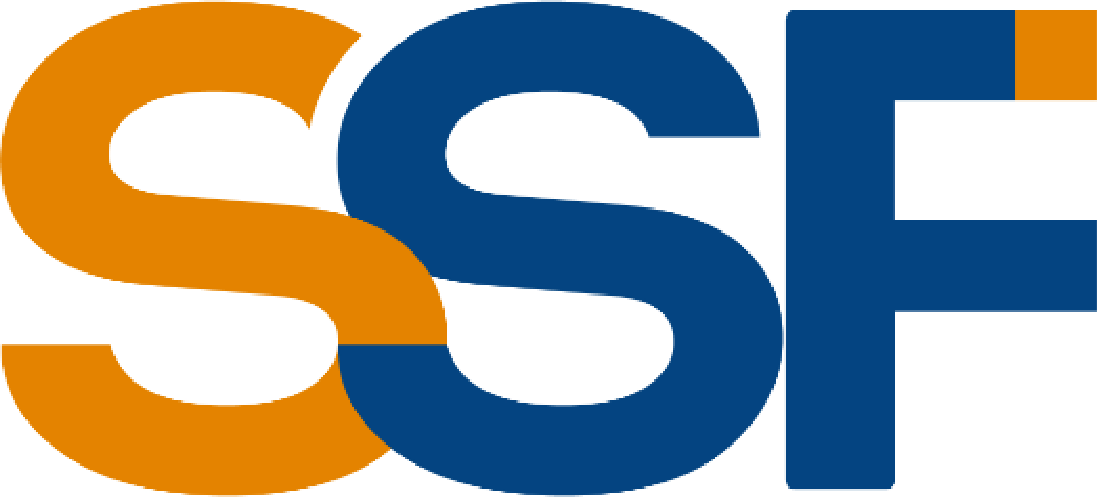 SUPERINTENDENCIA DEL SISTEMA FINANCIERORESUMEN DE INFORME DE SEGUIMIENTO AL CUMPLIMIENTODE PLANES OPERATIVOS A JUNIO 2022Departamento de Planificación y Gestión de la Calidad Dirección de Planificación y EstudiosAgosto- 2022RESUMEN EJECUTIVOCon el propósito de mostrar la ejecuc1on del cumplimiento de los planes operativos de las diferentes áreas de la Superintendencia del Sistema Financiero, y que sirva como insumo para la toma de decisiones e implementación de las acciones correctivas o preventivas que sean necesarias, se presentan los resultados obtenidos a junio de 2022. La Superintendencia presenta un total de 1,626 actividades, distribuidas en 64 planes operativos.A nivel institucional se obtuvo un porcentaje de avance de actividades estratégicas y operativas del 54.38% con una ejecución de 99.06%; este último porcentaje resulta de dividir el avance reportado entre el avance programado del período. En el Cuadro 1, se presentan la ejecución por área organizativa.Cuadro 1. Porcentaje de ejecución a junio 2022..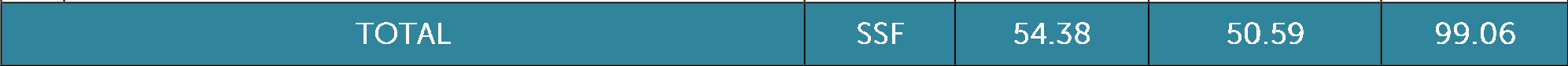 Con respecto a las acciones estratégicas, el Cuadro 2 presenta un resumen de los porcentajes de avance reportados y esperados, obtenidos en el segundo trimestre del año 2022.Cuadro 2. Resultados de los proyectos estratégicos a junio 2022En cuanto a las visitas de supervisión, a junio de 2022, se han finalizado un total de 109 visitas, elCuadro 3 presenta el total de visitas realizadas durante el período por unidad organizativa.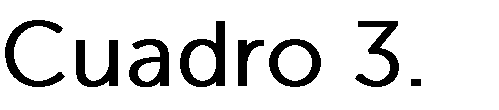 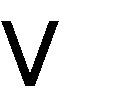 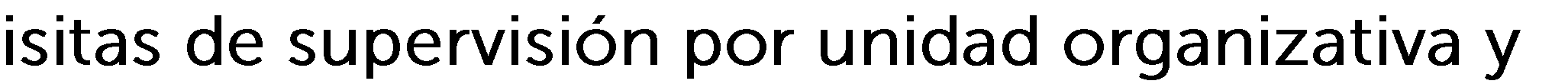 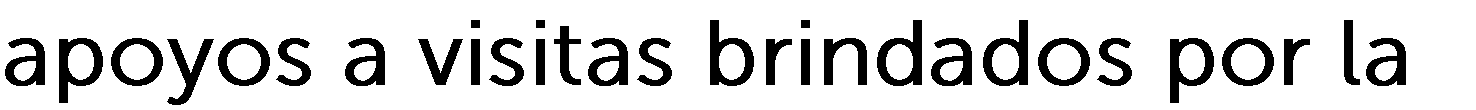 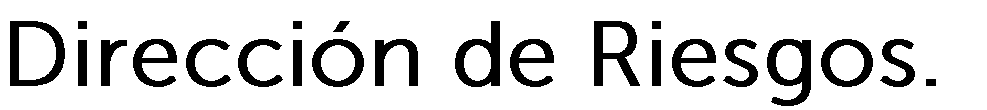 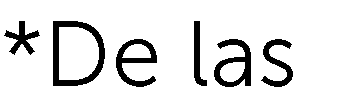 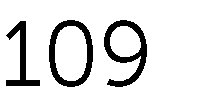 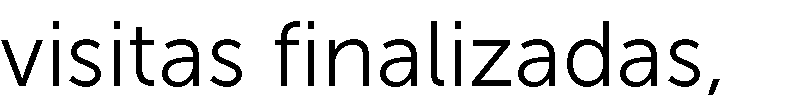 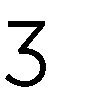 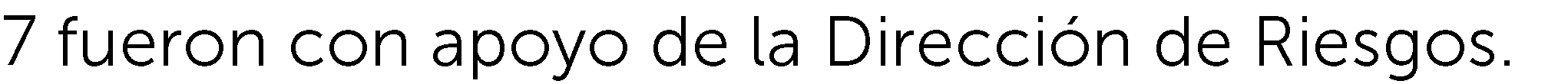 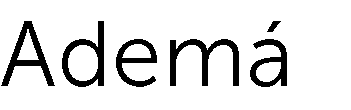 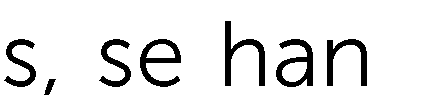 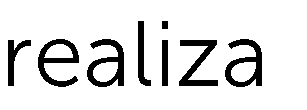 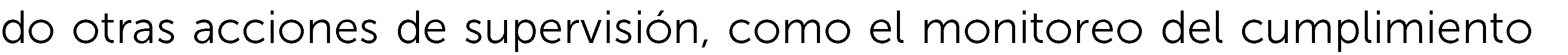 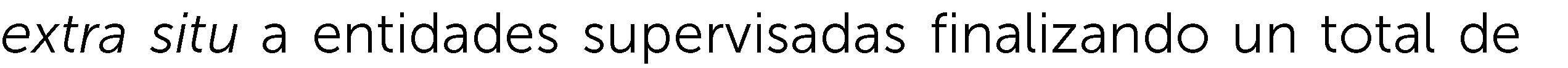 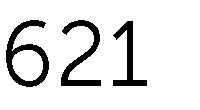 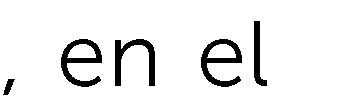 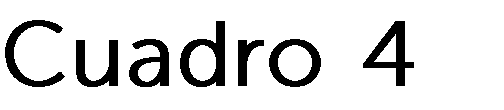 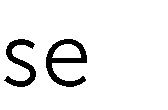 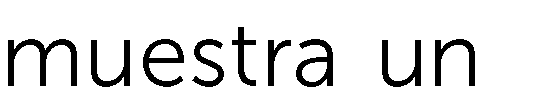 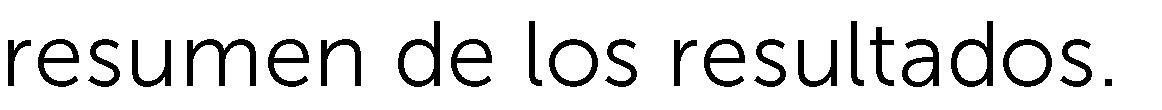 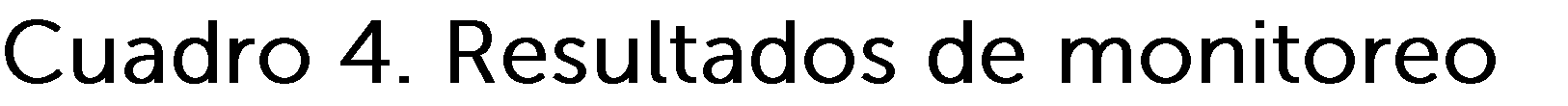 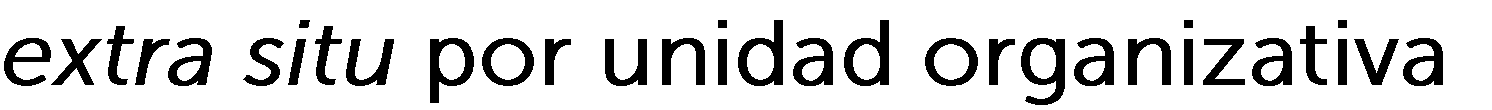 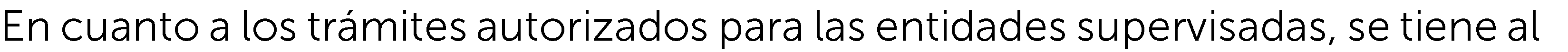 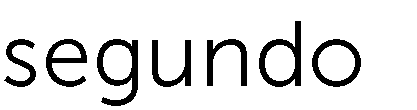 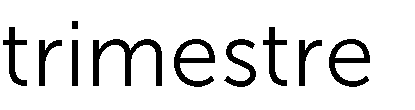 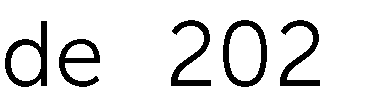 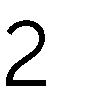 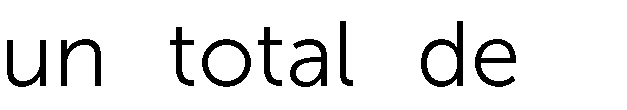 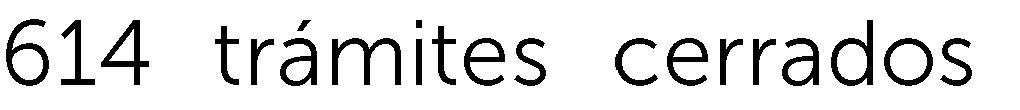 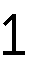 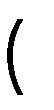 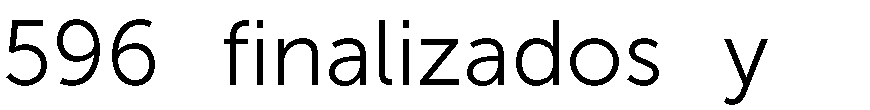 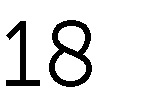 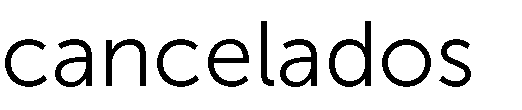 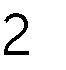 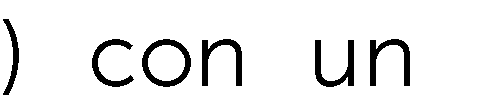 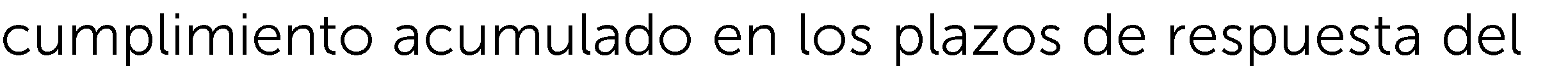 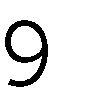 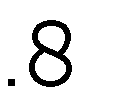 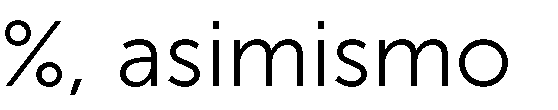 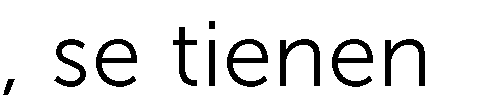 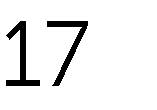 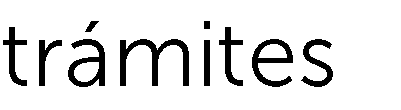 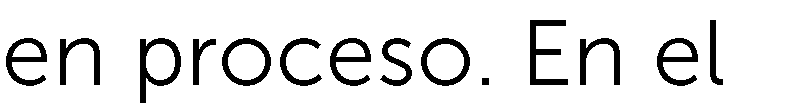 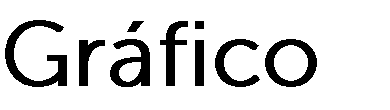 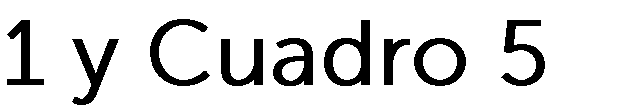 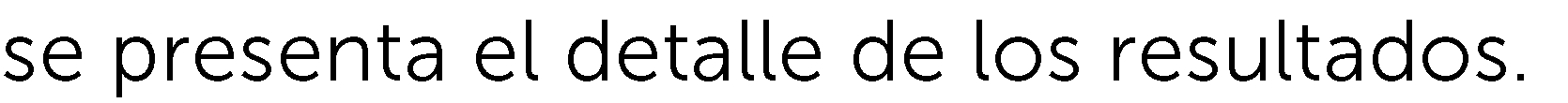 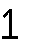 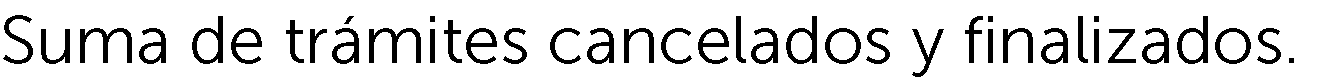 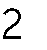 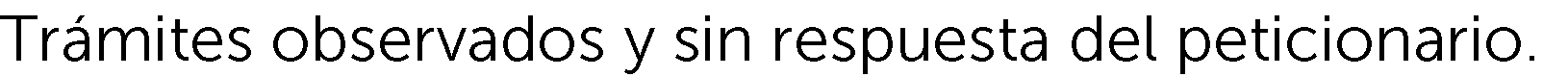 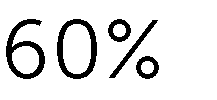 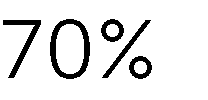 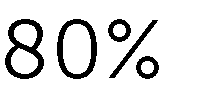 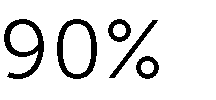 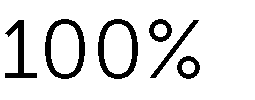 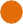 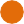 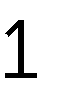 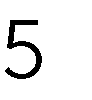 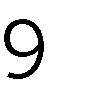 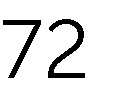 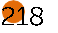 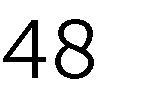 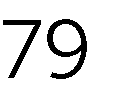 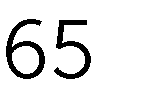 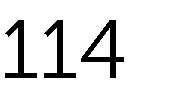 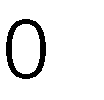 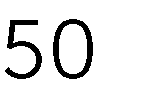 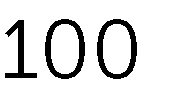 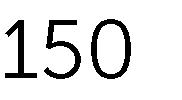 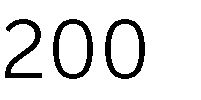 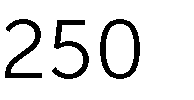 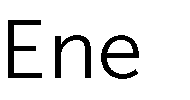 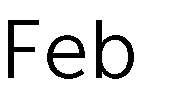 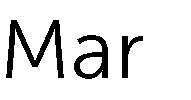 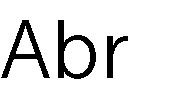 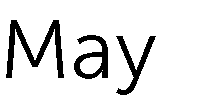 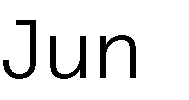 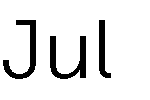 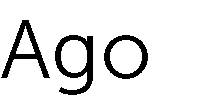 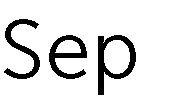 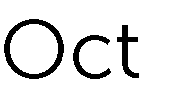 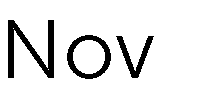 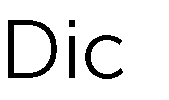 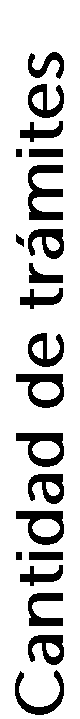 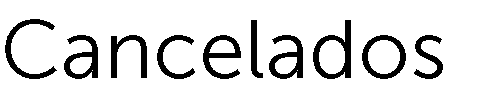 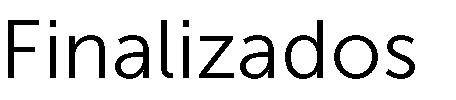 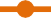 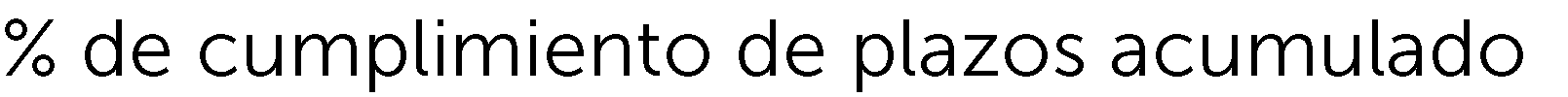 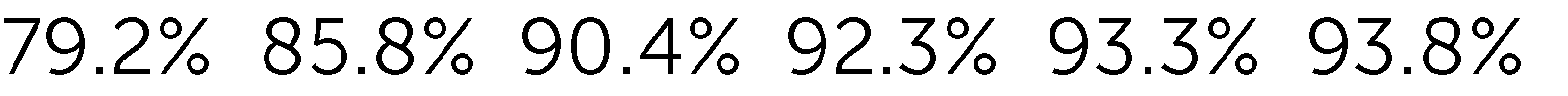 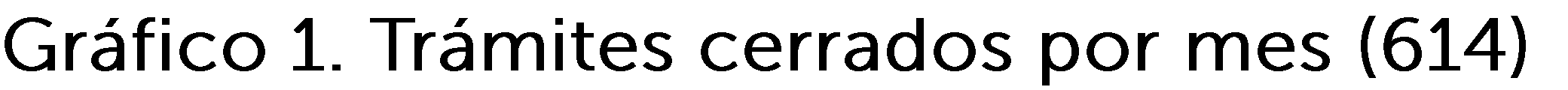 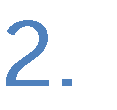 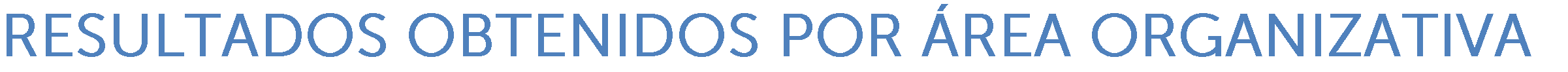 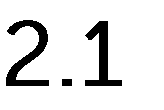 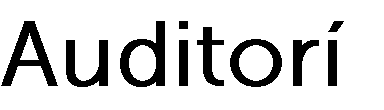 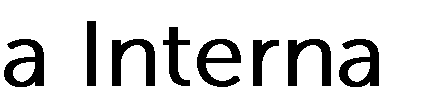 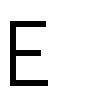 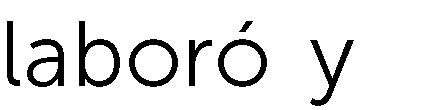 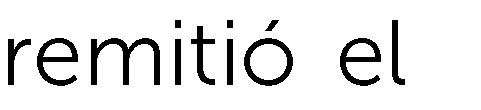 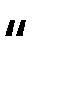 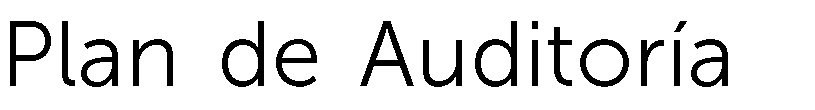 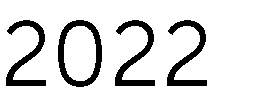 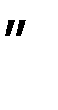 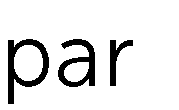 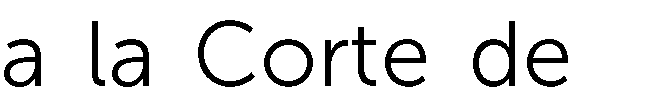 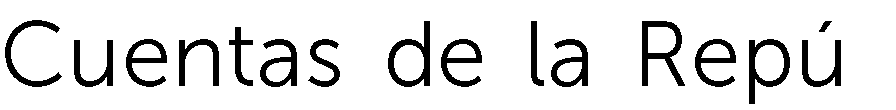 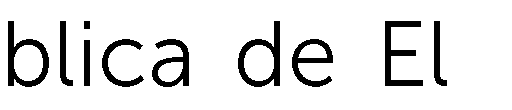 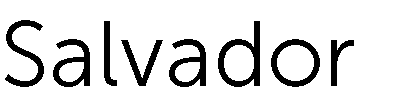 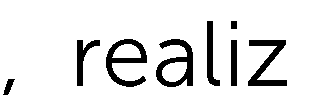 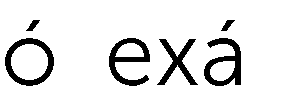 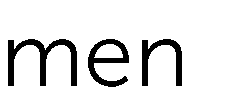 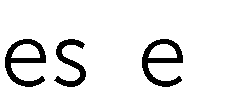 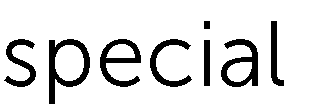 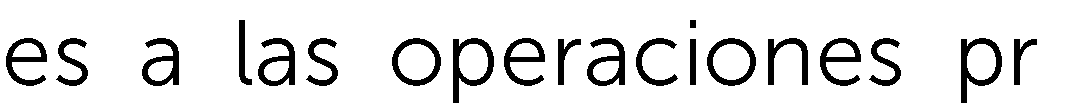 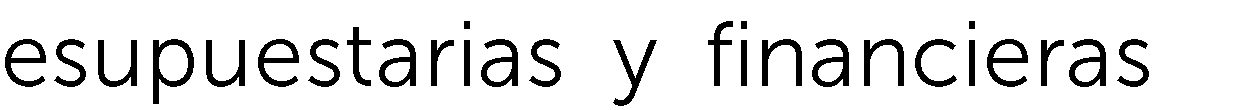 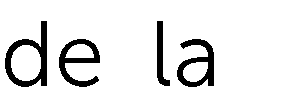 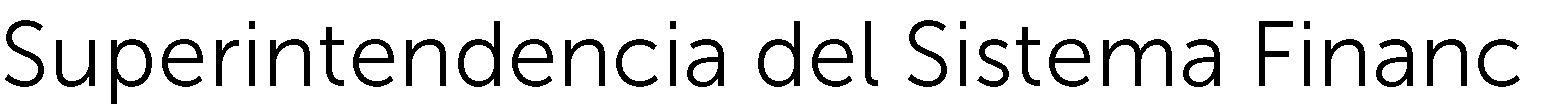 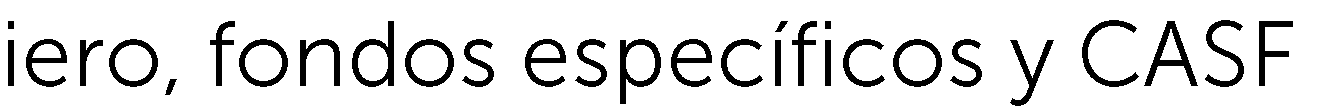 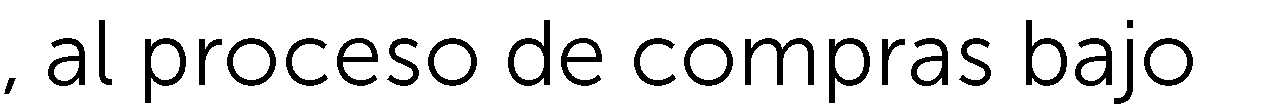 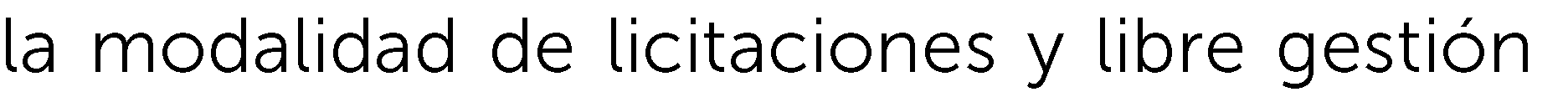 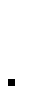 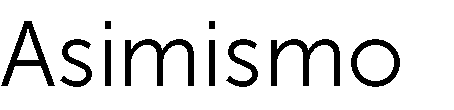 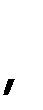 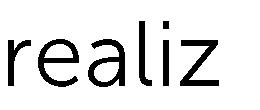 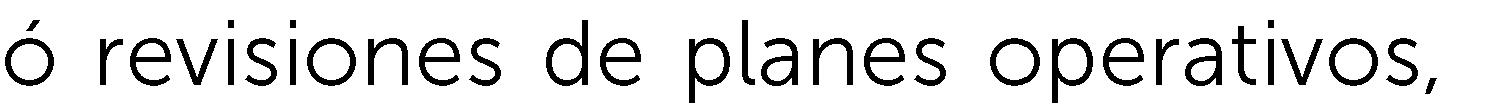 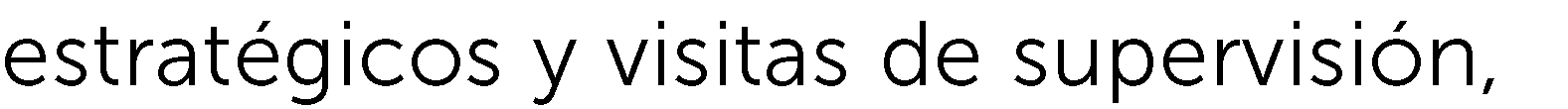 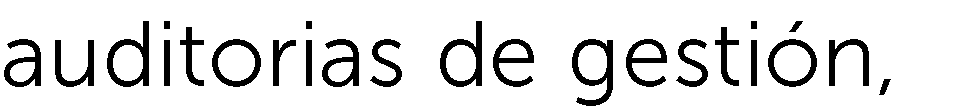 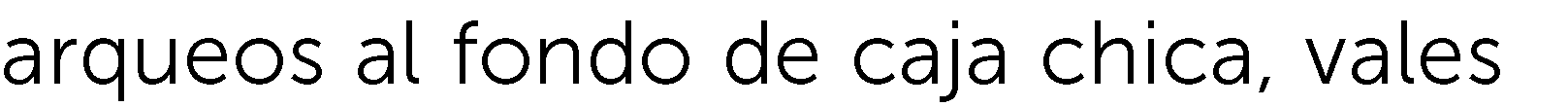 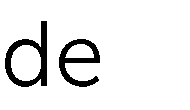 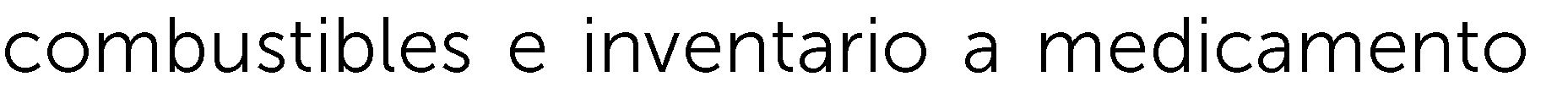 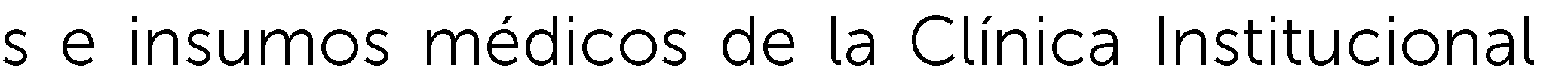 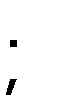 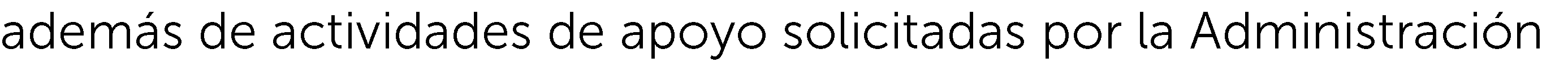 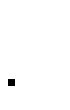 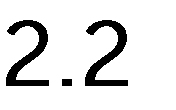 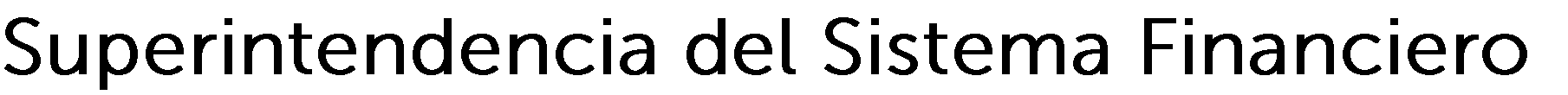 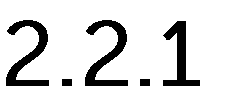 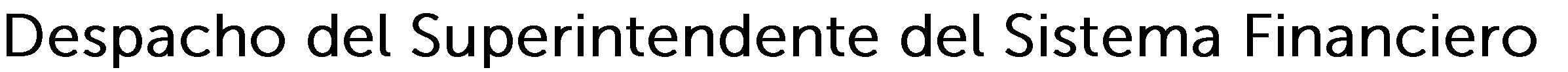 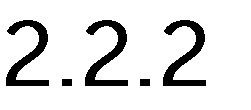 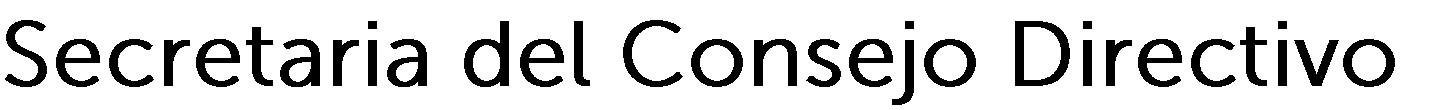 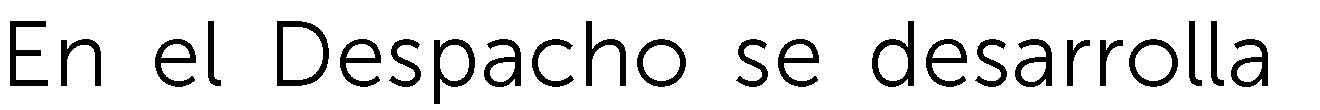 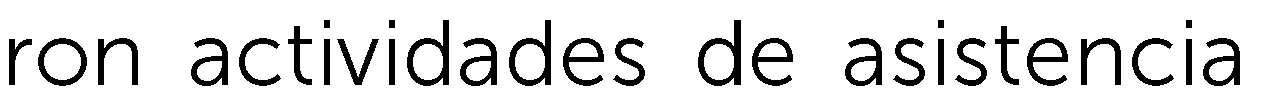 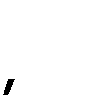 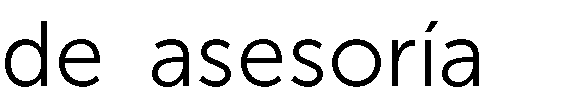 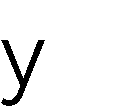 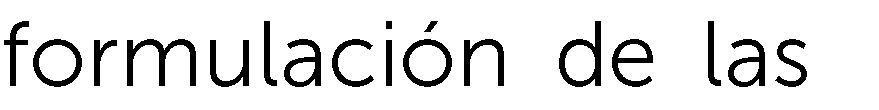 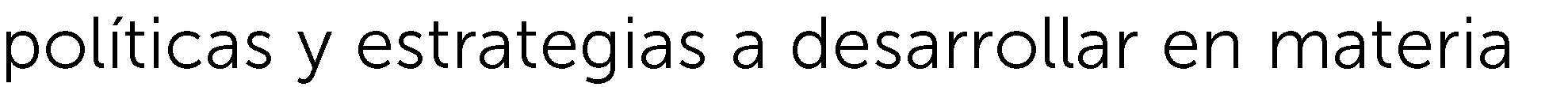 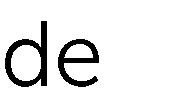 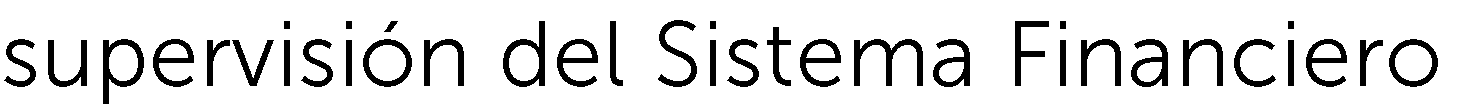 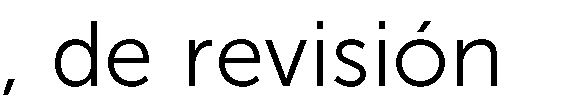 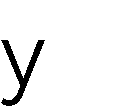 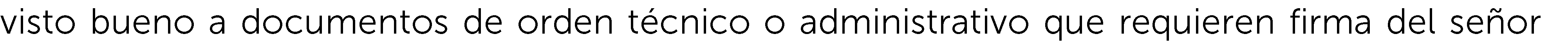 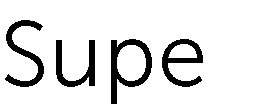 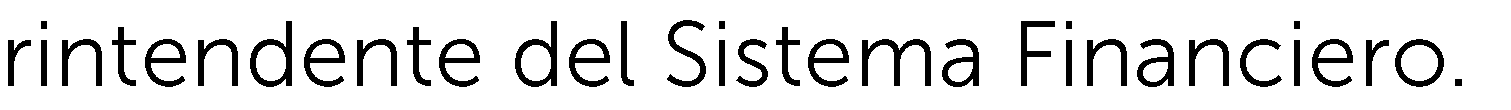 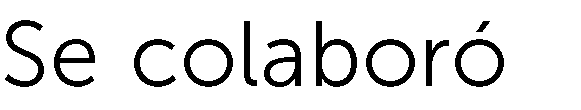 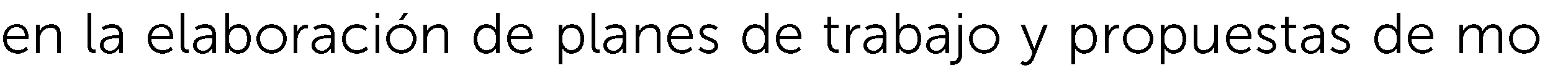 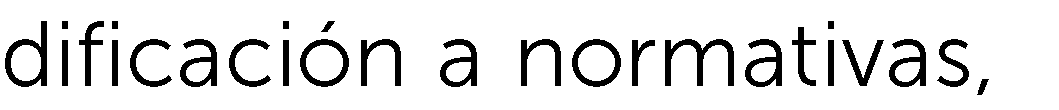 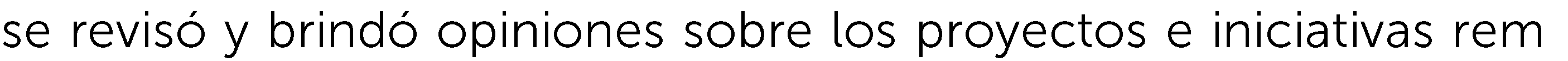 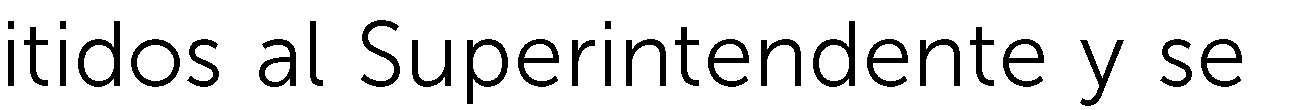 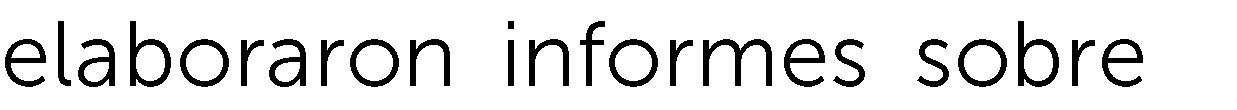 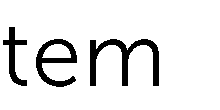 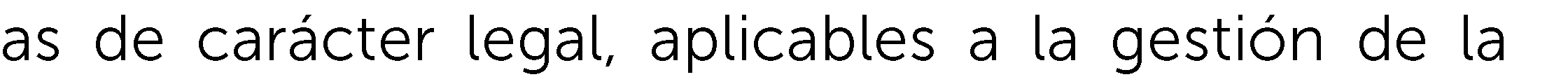 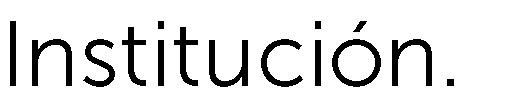 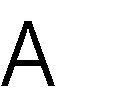 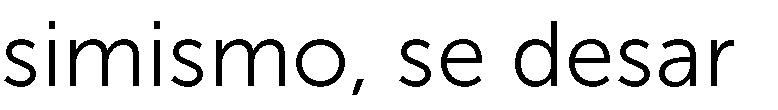 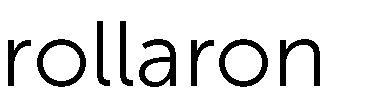 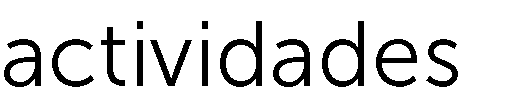 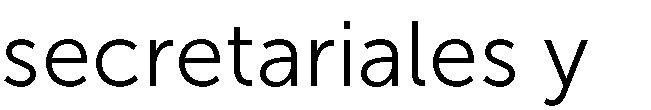 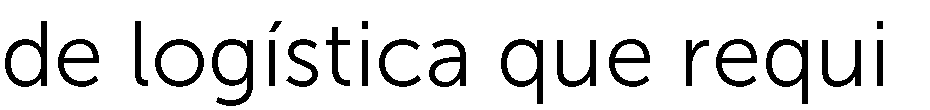 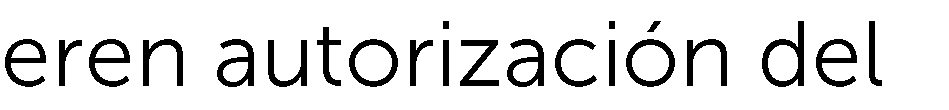 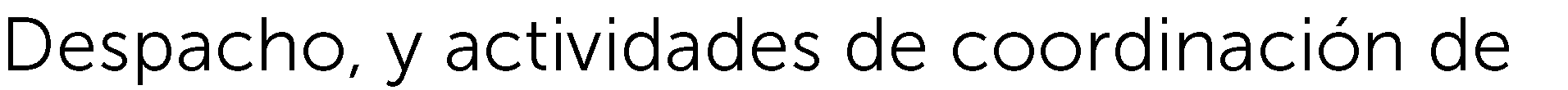 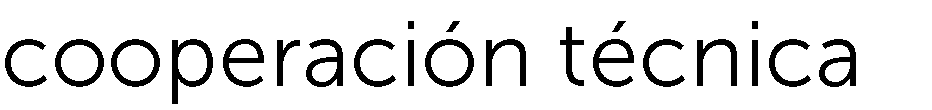 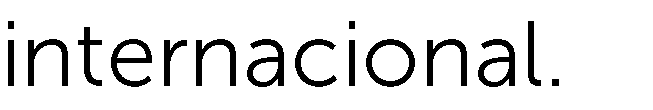 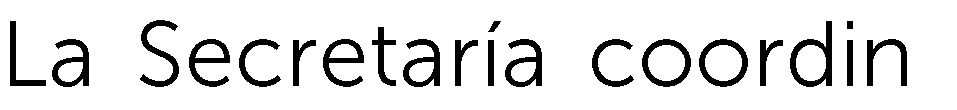 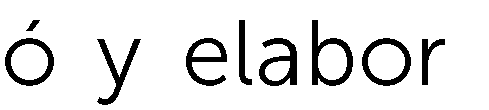 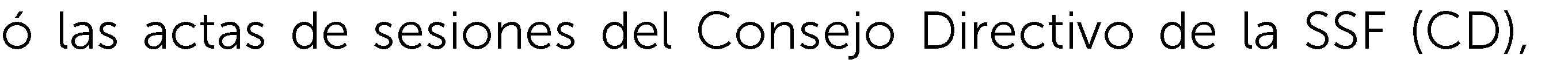 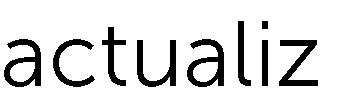 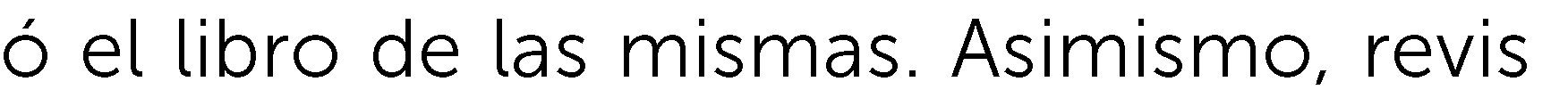 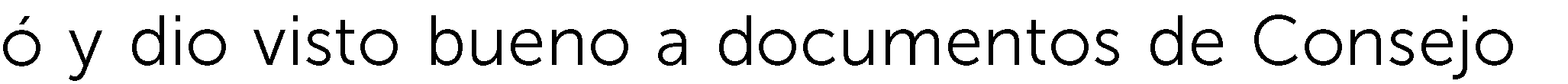 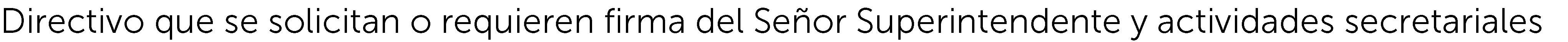 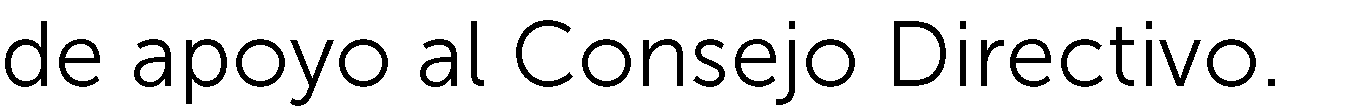 2.3	Unidad de Adquisiciones y Contrataciones Institucional (UACI)La UACI elaboró el programa anual de compras 2022 conforme a los insumos recibidos por parte de las unidades de la Superintendencia, gestionó oportunamente compras de bienes y servicios por libre gestión, licitaciones y concurso público, contratación directa y bolsa de productos y servicios. Asimismo, elaboró informe del primer trimestre 2022 del seguimiento a la programación anual de compras.Superintendencia Adjunta de Bancos. Aseguradoras y Otras Entidades FinancierasIntendencia de Bancos y ConglomeradosLa Intendencia coordina las reuniones del Comité de Enlace del Consejo Centroamericano de Superintendentes de Bancos. de Seguros y de Otras Instituciones Financieras (CCSBSO), elabora y carga información al sistema de este Comité y remite reportes ejecutivos al mismo.Elabora presentaciones para los colegios de supervisores siguientes: Promerica Financial Corporation y Banco Industrial, S.A.Los departamentos de la Intendencia en coordinación con el despacho. realizaron 15 visitas de supervisión con diferentes alcances. 260 acciones de supervisión extra situ y otras actividades relevantes, tal como se detallan en los siguientes cuadros.Otras Actividades RelevantesIntendencia de SegurosLos departamentos de la Intendencia, en coordinación con el despacho de la misma, realizaron 35 visitas de supervisión con diferentes alcances, 130 acciones de supervisión extra situ y otras actividades relevantes.Otras Actividades RelevantesIntendencia de Bancos Cooperativos y Sociedades de Ahorro y Crédito (SAC)Los departamentos de la Intendencia en coordinación con el despacho de la misma, realizaron 19 visitas de supervisión con diferente alcance, 4 acciones de supervisión extra situ y otras actividades relevantes, en los siguientes cuadros se presenta un resumen de estos.Otras Actividades RelevantesOtras Actividades RelevantesIntendencia de Servicios Financieros DigitalesEl Despacho y el departamento de Supervisión de la Intendencia de Servicios Financieros Digitales, realizaró 3 visitas de supervisión con diferente alcance, 12 acciones de supervisión extra situ y otras actividades relevantes-Otras Actividades RelevantesSuperintendencia Adjunta de Instituciones Estatales de Carácter FinancieroIntendencia de Instituciones Estatales de Carácter FinancieroEl Departamento de Supervisión en coordinación con el Despacho de la Intendencia realizaron 7visitas de supervisión con diferentes alcances, 3 acciones de superv1s1on extra situ y otras actividades relevantes, en los siguientes cuadros se presenta un resumen de estos.Otras Actividades RelevantesSuperintendencia Adjunta de ValoresIntendencia de ValoresLos departamentos de la Intendencia, en coordinación con el despacho de la misma, realizaron 5 visitas de supervisión con diferentes alcances, 77 acciones de supervisión extra situ y otras actividades relevantes.Otras Actividades RelevantesSuperintendencia Adjunta de PensionesComisión Calificadora de InvalidezDe conformidad a la Ley del Sistema de Ahorro para Pensiones y normativa relacionada vigente, la Comisión Calificadora evalúa y califica solicitudes de invalidez, emite dictámenes y realiza evaluaciones psicológicas, a los afiliados y/o beneficiarios del sistema de pensiones. De enero a junio de 2022 se obtuvieron los siguientes resultados:Intendencia del Sistema de PensionesLos departamentos de la Intendencia en coordinación con el despacho de la misma, realizaron 9 visitas de supervisión con diferentes alcances, 6 acciones de supervisión extra situ y otras actividades relevantesOtras Actividades RelevantesParticiparon como observadores en las Juntas Generales Ordinarias y Extraordinarias de Accionistas de las AFP.Analizan y determinan ajustes al valor cuota de los Fondos de Pensiones.Gestiona solicitudes de trámites relacionados con la Industria de Pensiones.Atiende consultas y requerimientos de información de Instituciones Públicas y Privadas.Atiende denuncias o consultas de afiliados relacionadas con la recaudación, acreditación y movimientos en la CIAP.Realizar auditorías o peritajes para determinar mora previsional, a solicitud de la FGR o de los Juzgados. También efectúa peritajes especiales o brinda apoyo a éstos.Atiende requerimientos de información y/o solicitudes de apoyo de otras áreas de la Superintendencia.Atiende consultas y requerimientos de usuarios del Sistema de Elaboración de Planillas Previsionales (SEPP).Realiza actividades de mantenimiento y actualización de la base de datos de afiliación y beneficios.Atiende requerimientos externos.Elabora estadísticas previsionales.Elabora valuaciones actuariales del sistema de pensionesElabora cálculos diversos según requerimientos de las autoridadesGenera los vectores precios diarios para valorar las inversiones de los Fondos de Pensiones.Procesa los Informes Diarios y Mensuales para supervisar las inversiones y el cálculo del valor cuota de los Fondos de Pensiones.Elabora informes mensuales y trimestrales de las inversiones y estadísticas de los Fondos de Pensiones.Supervisa la colocación de emisiones de Certificados de Inversión Previsionales (CIP) del Fideicomiso de Obligaciones Previsionales (FOP).Supervisa las inversiones de los Fondos de Ahorro Previsional Voluntario (FAPV).Realiza proyecciones del Servicio de la Deuda de los Certificados de Inversión Previsionales (CIP) del Fideicomiso de Obligaciones Previsionales (FOP).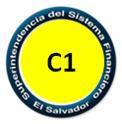 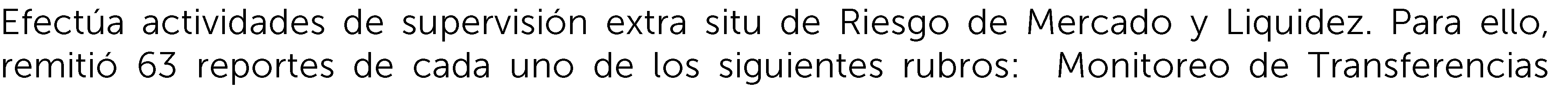 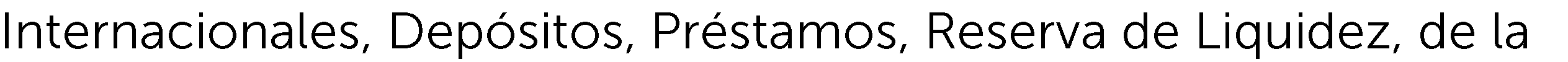 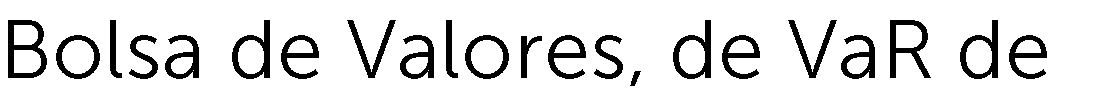 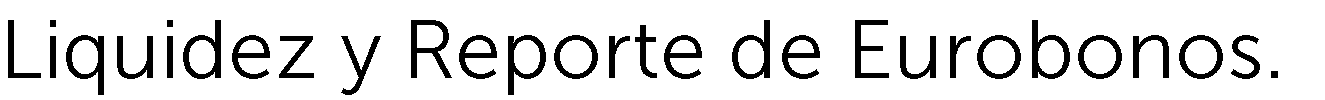 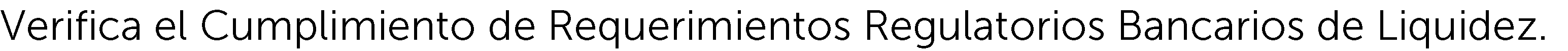 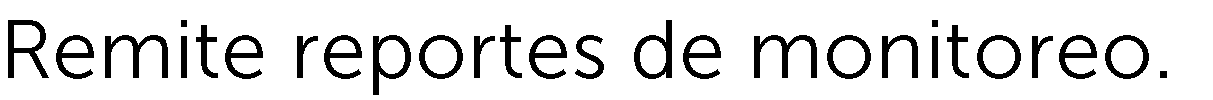 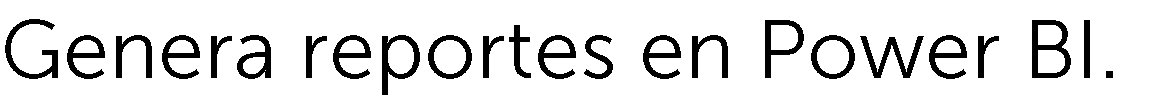 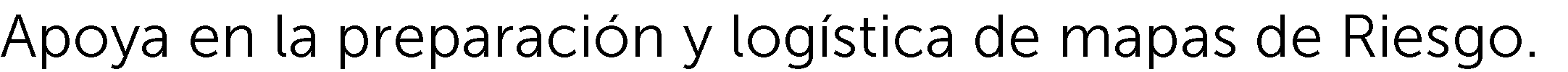 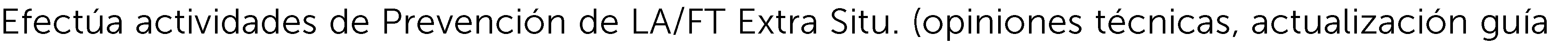 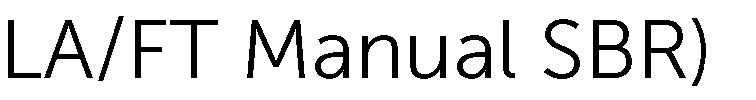 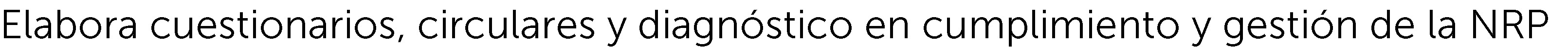 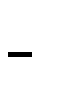 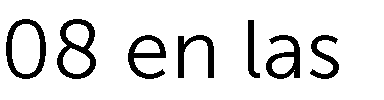 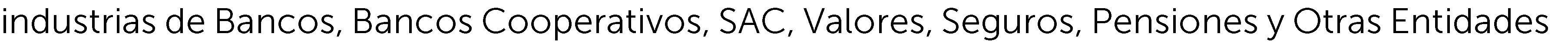 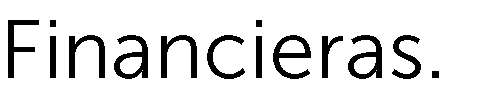 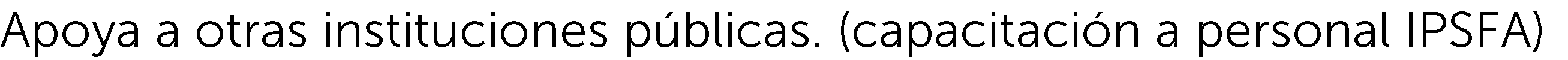 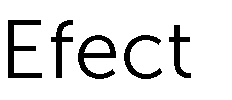 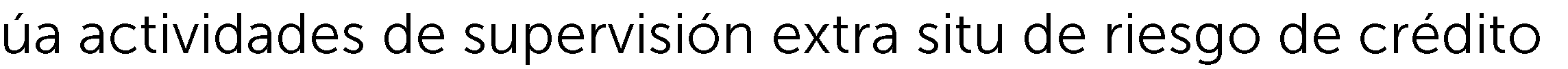 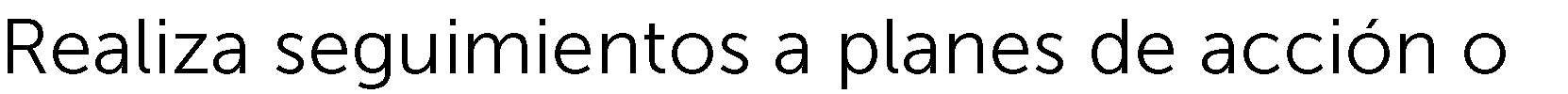 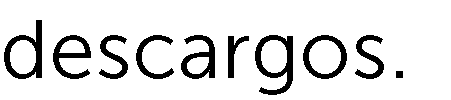 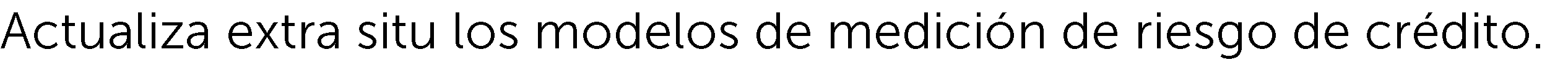 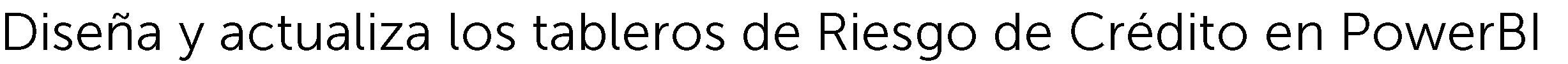 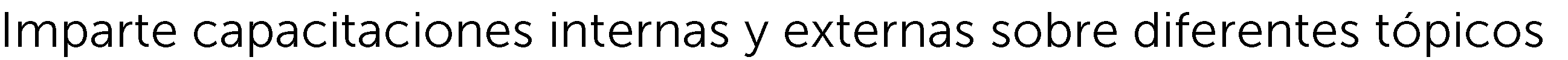 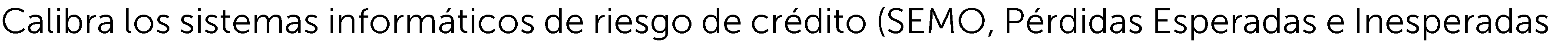 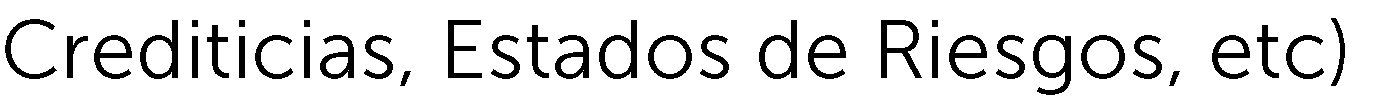 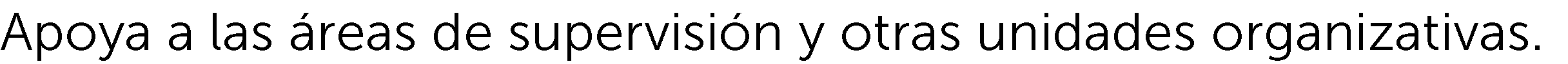 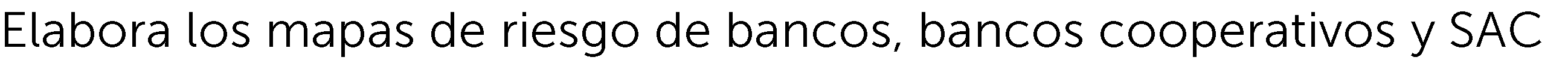 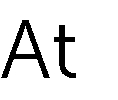 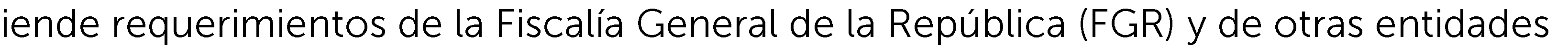 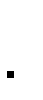 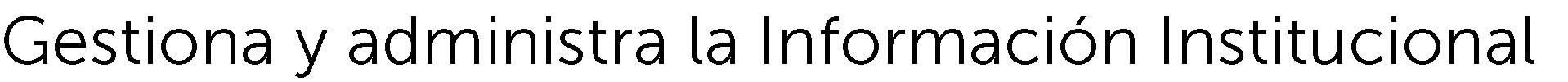 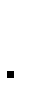 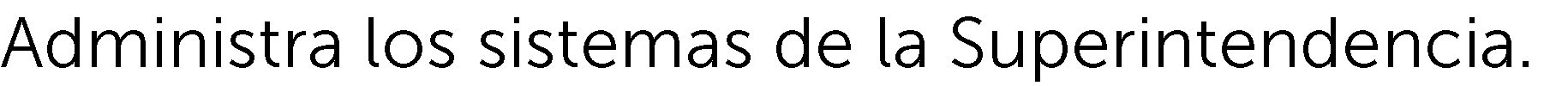 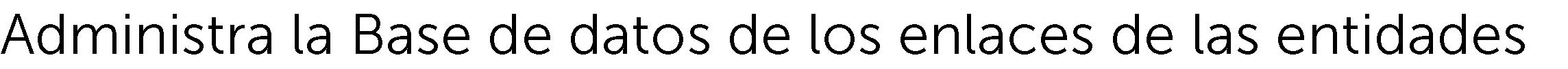 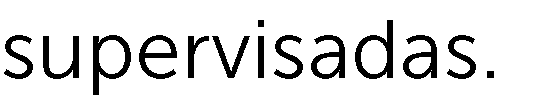 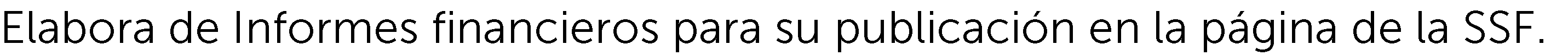 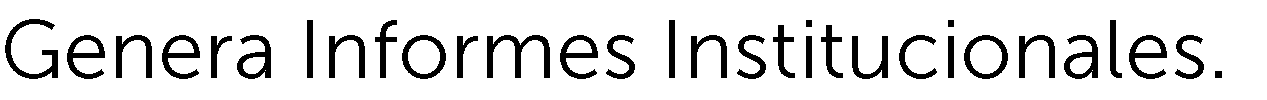 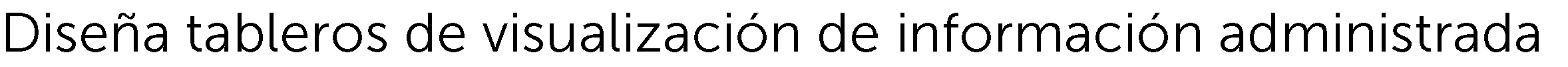 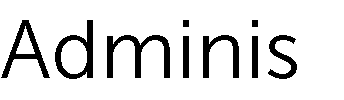 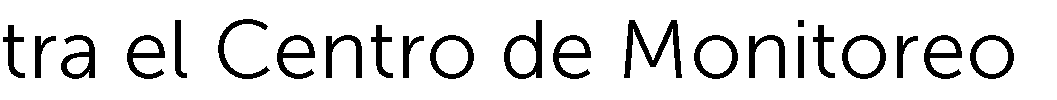 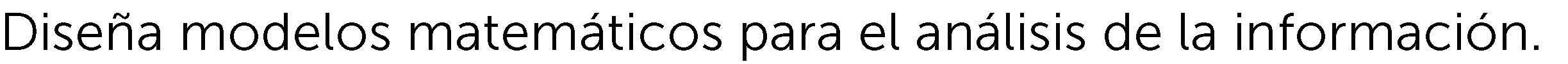 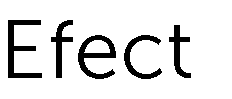 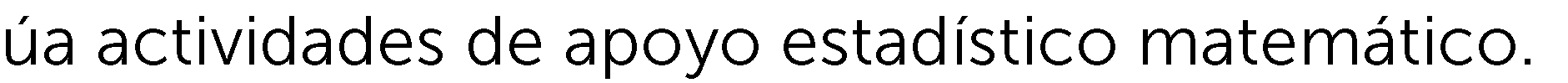 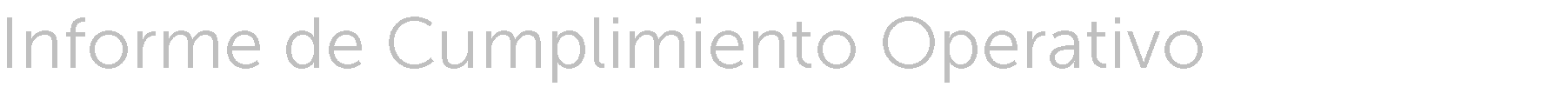 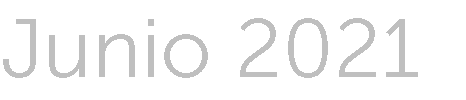 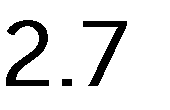 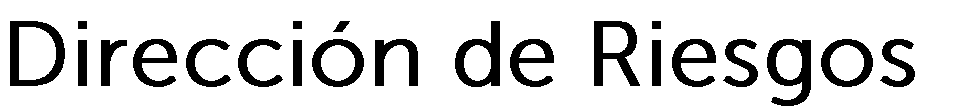 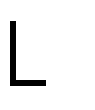 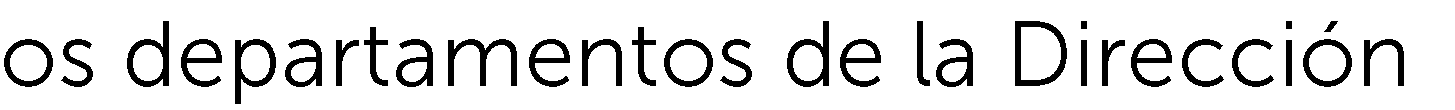 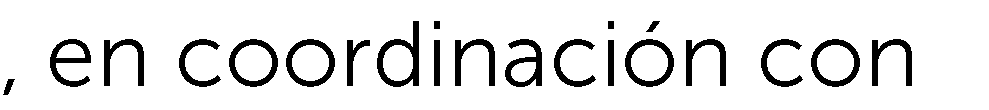 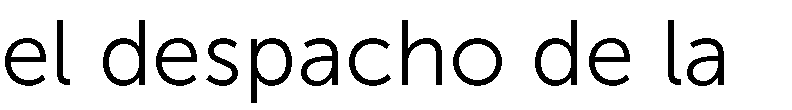 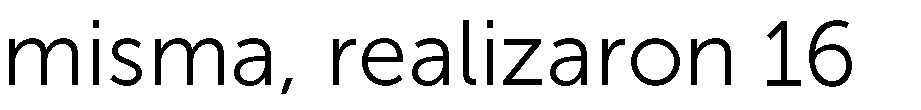 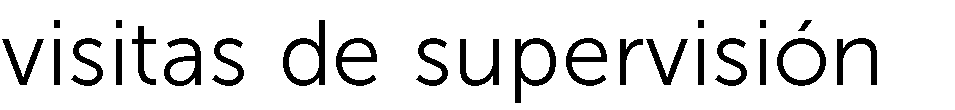 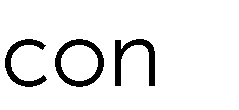 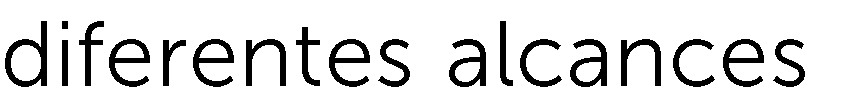 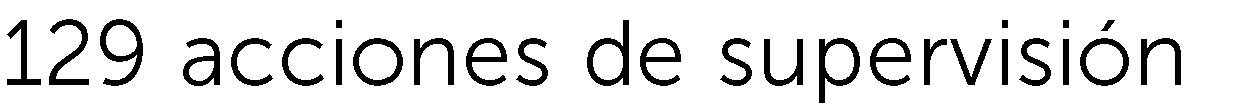 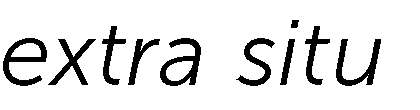 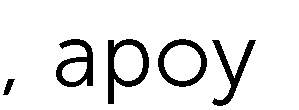 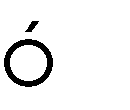 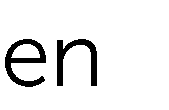 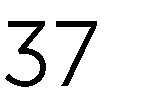 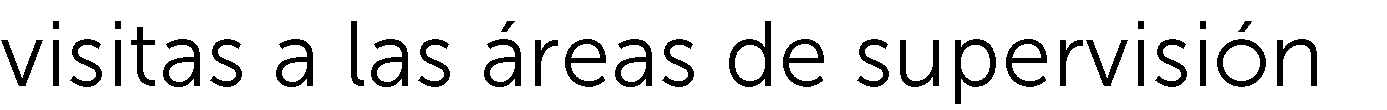 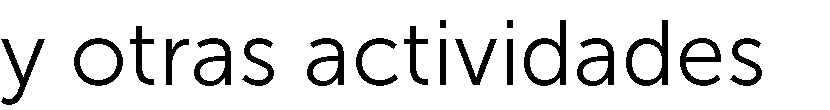 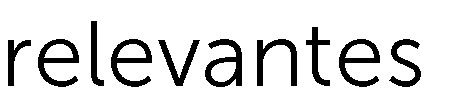 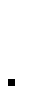 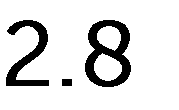 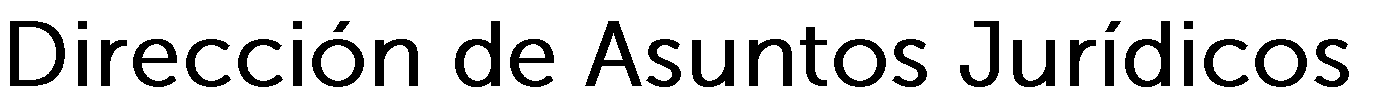 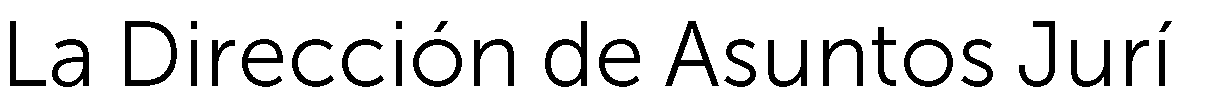 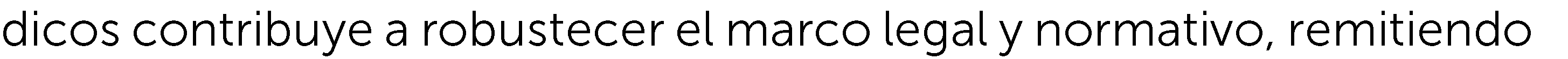 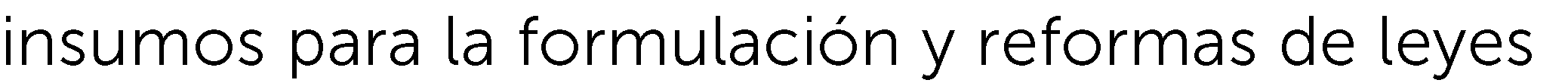 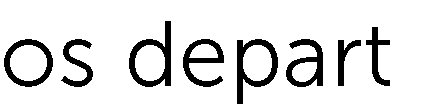 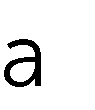 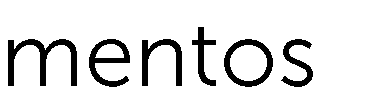 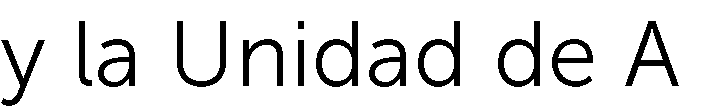 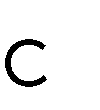 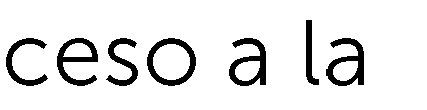 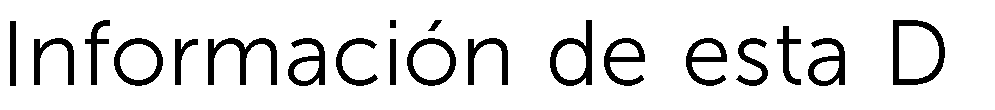 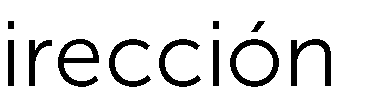 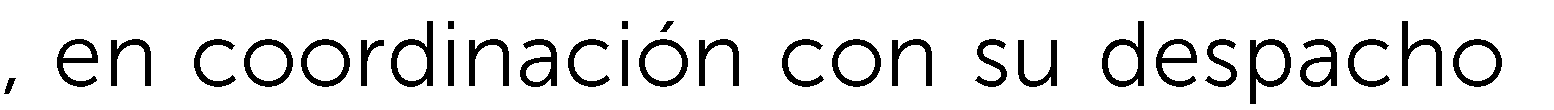 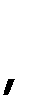 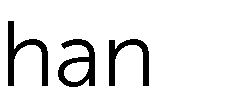 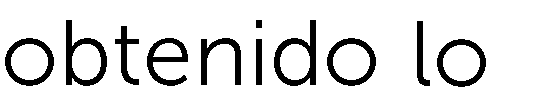 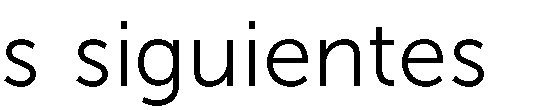 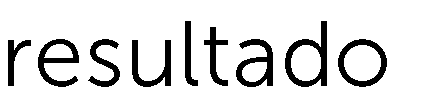 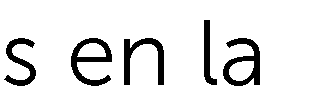 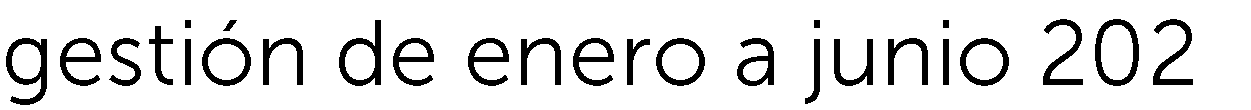 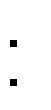 Informe de Cumplimiento Operativo	Junio 2021	0*La UAIP también atendió 37 consultas fuera del ámbito de la LAIP, donde tramitó 63 requerimientos adicionales.Dirección de Planificación y EstudiosEn el siguiente cuadro se listan las principales actividades que los departamentos de la dirección, en coordinación con el despacho, realizaron de enero a junio 2022.ActividadesDirección de Tecnologías de la InformaciónEn el siguiente cuadro se detallan las principales actividades que los departamentos de la dirección, en coordinación con el despacho de la misma, realizaron de enero a junio 2022.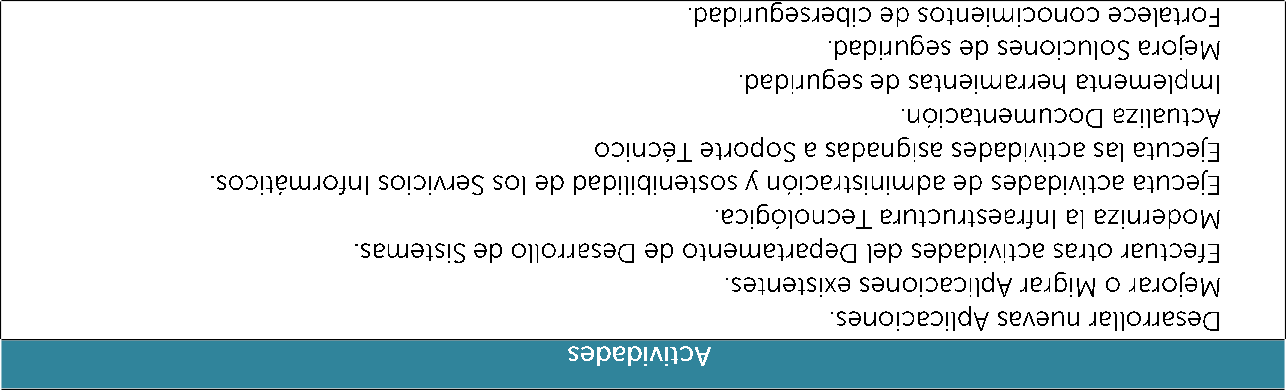 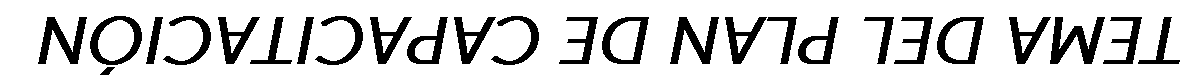 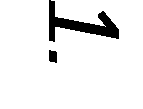 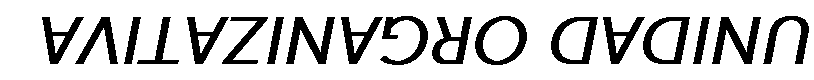 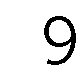 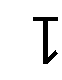 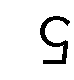 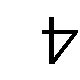 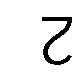 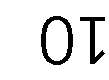 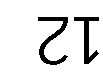 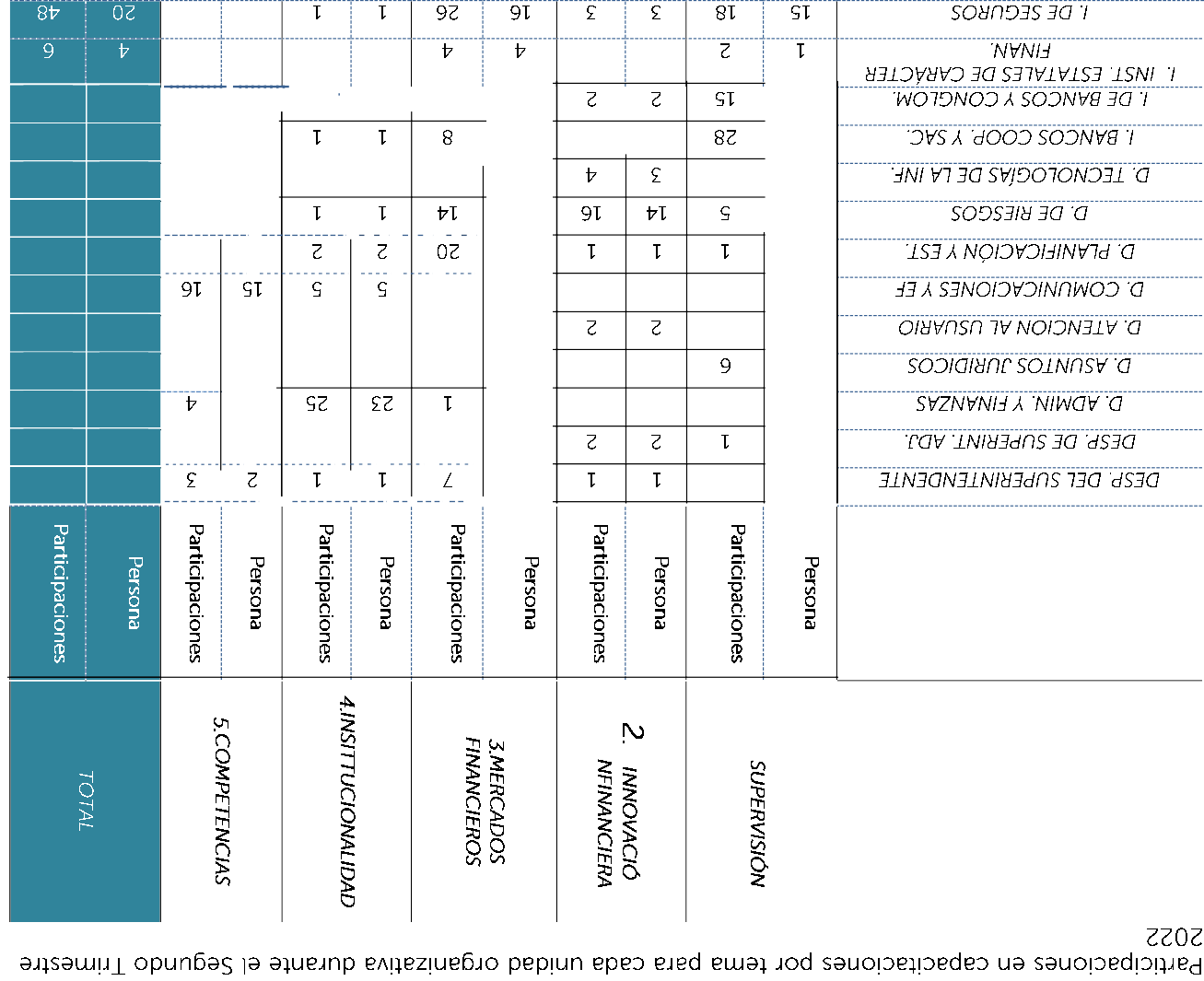 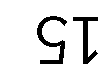 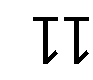 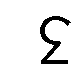 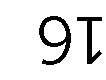 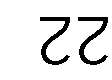 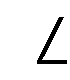 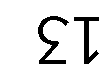 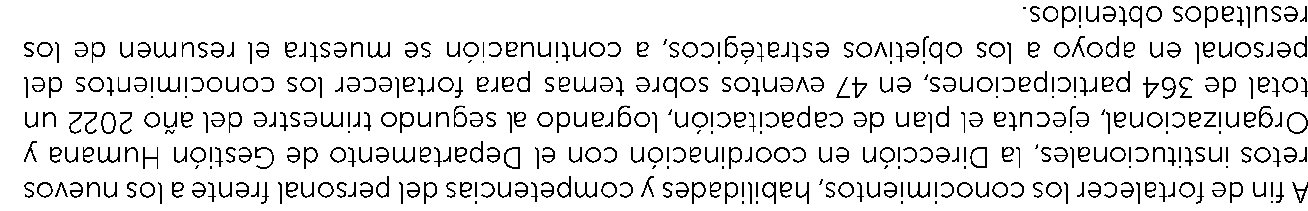 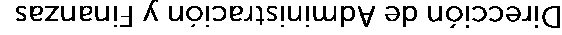 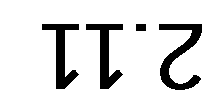 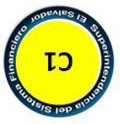 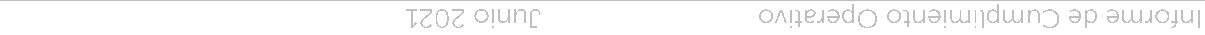 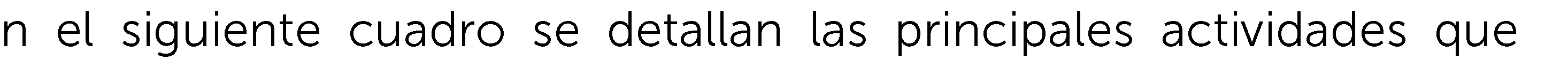 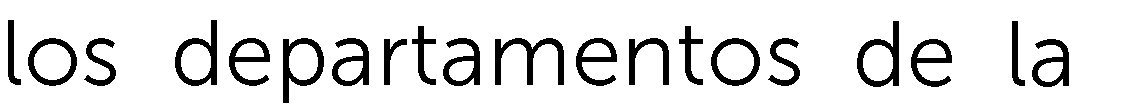 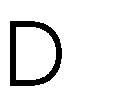 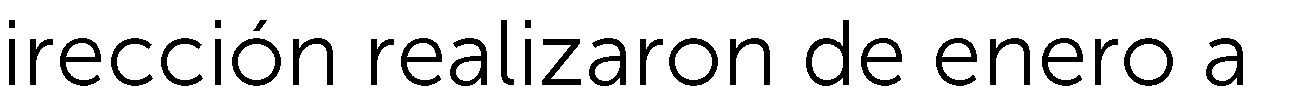 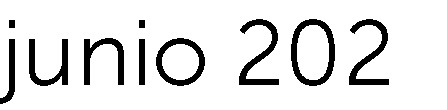 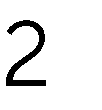 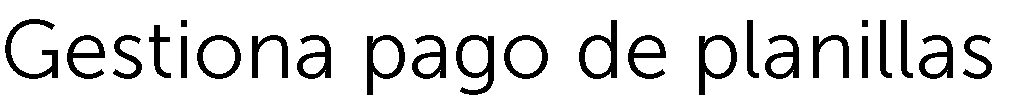 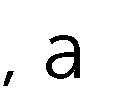 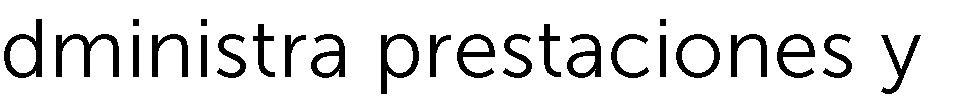 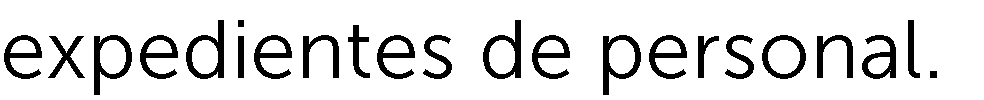 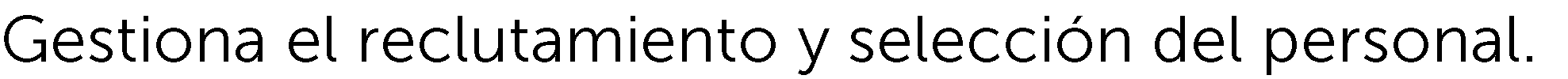 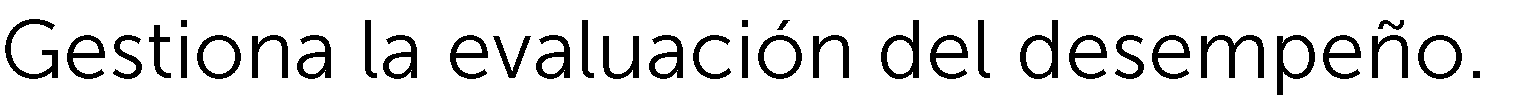 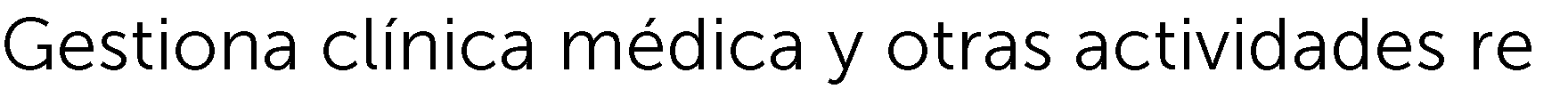 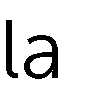 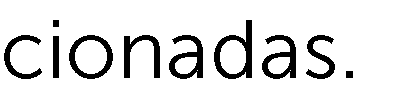 Otras Actividades RelevantesDirección de Atención al UsuarioLa Dirección realizó de enero a junio de 2022, actividades relacionadas con la atención al usuario y la educación financiera. A continuación, se detallan los principales resultados obtenidos.Dirección de Comunicaciones y Educación FinancieraDentro del trabajo operativo realizado por la Dirección de Comunicaciones y Educación Financiera durante el segundo trimestre de 2022, fueron realizadas en tiempo las publicaciones de Ley correspondientes al período, de igual forma se gestionaron las publicacionesinstitucionales y se realizó la administración y actualización de la información del sitio web, y las publicaciones a través de las redes sociales institucionales, sobre los indicadores del sistema financiero del país, así como campañas informativas y otras acciones, eventos y actividades enmarcadas en el trabajo institucional.Dentro de la gestión de comunicación interna se apoyó en la realización de campañas y eventos relacionados a el Día Internacional del Medio Ambiente, Generación Innovo y Campaña de Género, entre otras. Además, se efectuó el permanente monitoreo de noticias relacionadas a la institución y a temas de relevancia sobre el sistema financiero y la economía del país. Adicionalmente se administró el Centro de Información y Biblioteca y se dio seguimiento a la actividad dirigida a usuarios internos, Voces del Librero.En cuanto al Departamento de Educación Financiera, se brindó capacitaciones a centros escolares públicos y privados, así como a instituciones públicas y privadas de diferentes departamentos del país, con el propósito de dotar de los conocimientos y herramientas necesarias para que hagan buen uso de su dinero tanto familiar como personal.Asimismo, el Departamento de Educación Financiera realizó los siguientes eventos de capacitación:Además, el trabajo realizado en materia de educación financiera se ha tenido un impacto a través de las publicaciones y campañas en redes sociales (Facebook, lnstagram y Twitter) desglosado de la siguiente manera:Am11,,¡.¡¡;,¡.¡,¡;....,... AffiliiiM•-  Affilffii96i99i•iei476,223	73,837	1.61020222022202220222022202220222022% deObjetivos estratégicosProyectos 2022Área responsableTrimestre1 2 3 4Trimestre1 2 3 4Trimestre1 2 3 4Trimestre1 2 3 4avance al30 de junio 2022avance al30 de junio 2022avance al30 de junio 2022OE1. Transformar la cultura organizacional yP1. Análisis e implementación de estructura y planilla óptima.Dirección deAdministración yFinanzas100%100%100%202220222022202220222022202220222022% deTrimestreTrimestreTrimestreTrimestreTrimestreTrimestreTrimestreTrimestreavance alavance alavance alObjetivos estratégicos	Proyectos 2022	Área responsableObjetivos estratégicos	Proyectos 2022	Área responsableObjetivos estratégicos	Proyectos 2022	Área responsableObjetivos estratégicos	Proyectos 2022	Área responsableObjetivos estratégicos	Proyectos 2022	Área responsableObjetivos estratégicos	Proyectos 2022	Área responsableObjetivos estratégicos	Proyectos 2022	Área responsableObjetivos estratégicos	Proyectos 2022	Área responsableObjetivos estratégicos	Proyectos 2022	Área responsable30 de1234junio2022junio2022junio2022junio2022junio2022mejorar la productividaddel talento humano.P2. Diseño e implementación de un plande acción para el cambio cultural organizacional.Dirección deAdministración yFinanzas13%13%13%13%13%mejorar la productividaddel talento humano.P3. Implementación de un plan de desarrollo integral del personalDirección de Administración yFinanzas0%0%0%0%0%OE2. Optimizar procesos y asegurar su mejora continúa.P4.1 Revisar y actualizar el proceso y losmanuales de supervisión basado en riesgo considerando buenas prácticas yestándares internacionalesIntendencia de Bancos y Conglomerados100%100%100%100%100%OE2. Optimizar procesos y asegurar su mejora continúa.P4.2 Documentar, actualizar y optimizar los procesos de trámites y atención alusuarioDirección de Planificación yEstudios79%79%79%79%79%OE2. Optimizar procesos y asegurar su mejora continúa.P4.3 Implementar un sistema de gestión de calidad basado en ISO 9001:2015Dirección de Planificación yEstudios62%62%62%62%62%OE3. Desarrollo soluciones tecnológicas innovadoras.P5.1 Actualizar tecnologías de sistema CIFDirección de Riesgos76%76%76%76%76%OE3. Desarrollo soluciones tecnológicas innovadoras.P5.2 Desarrollar e implementar modelo de reporteo de remesas en sistema CIF.Dirección de Riesgos0%0%0%0%0%OE3. Desarrollo soluciones tecnológicas innovadoras.P6. Desarrollo e implementación de flujosde trabajo automatizados para los procesos de trámites y atención al usuarioDirección de Planificación yEstudios51%51%51%51%51%OE3. Desarrollo soluciones tecnológicas innovadoras.P7. Optimización del esquema de disponibilidad de bases de datos en sitio de contingencia (cluster geográfico debases de datos).Dirección de Tecnologías de la Información100%100%100%100%100%OE3. Desarrollo soluciones tecnológicas innovadoras.PS.1 Implementar herramienta para lainformación de seguridad y gestión de eventos (SIEM)Dirección de Tecnologías de la Información100%100%100%100%100%OE3. Desarrollo soluciones tecnológicas innovadoras.PS.2 Implementar herramienta de filtrado web.Dirección de Tecnologías de laInformación100%100%100%100%100%OE3. Desarrollo soluciones tecnológicas innovadoras.PS.3 Implementar controles para la prevención de fuga de información.Dirección de Tecnologías de la Información0%0%0%0%0%OE3. Desarrollo soluciones tecnológicas innovadoras.P9. Despliegue del uso de firma electrónica simple a nivel institucional.Dirección de Tecnologías de laInformación100%100%100%100%100%OE4. Fortalecer la atención a los usuarios del sistema financiero.P10.1 Mejorar los tiempos de respuesta de atención al usuarioDirección de Atención al Usuario50%50%50%50%50%OE4. Fortalecer la atención a los usuarios del sistema financiero.P10.2 Implementar chat centerDirección deAtención al Usuario100%100%100%100%100%OE5. Optimizar los servicios a los supervisados.P 11.2 Implementación de un modelo de evaluación de la calidad de supervisión y atención a trámites- Intendencias, Dirección de Riesgos, Dirección deAsuntos Jurídicos, Dirección dePlanificación y EstudiosDirección de Planificación y Estudios0%0%0%0%0%OE5. Optimizar los servicios a los supervisados.P12. Implementación de la base única de afiliados y empleadores con el InstitutoSalvadoreño del Seguro Social.Intendencia de Pensiones95%95%95%95%95%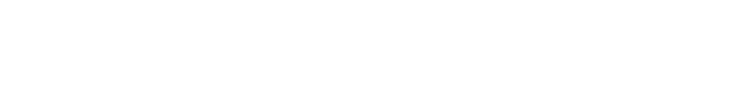 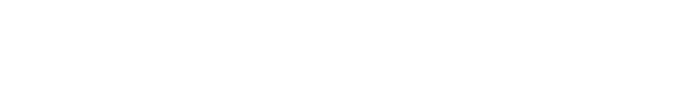 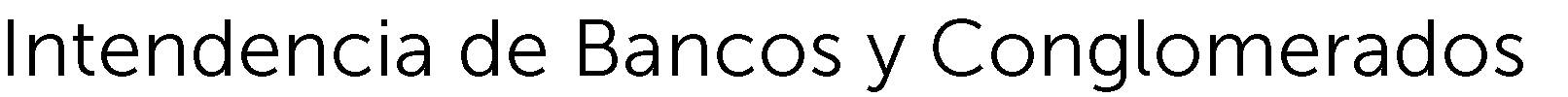 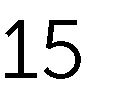 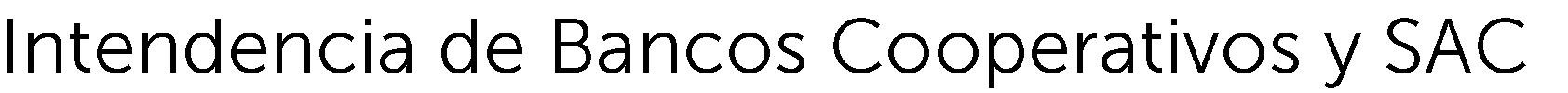 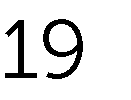 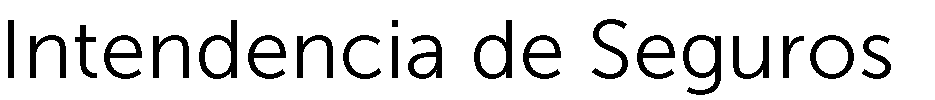 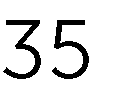 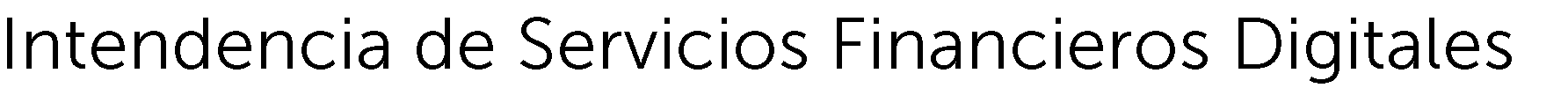 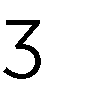 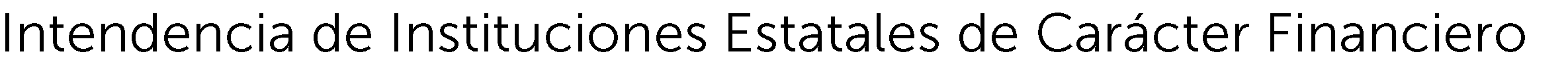 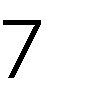 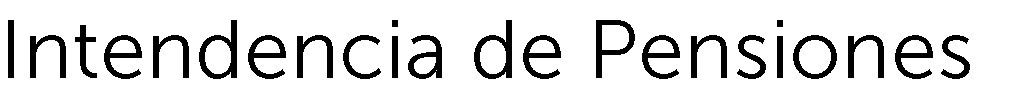 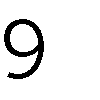 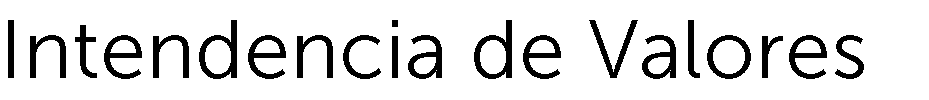 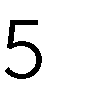 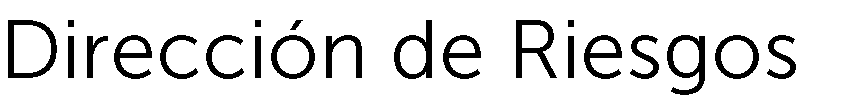 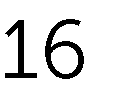 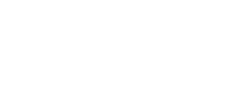 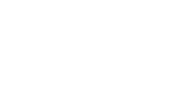 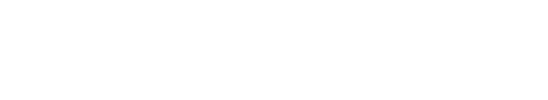 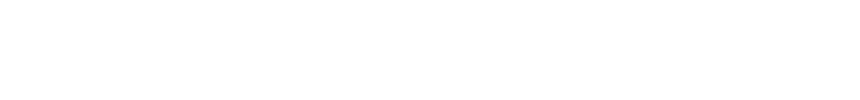 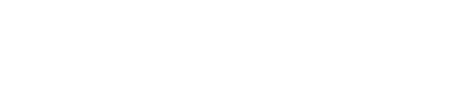 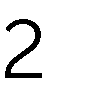 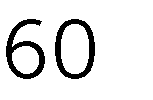 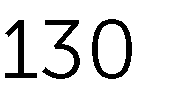 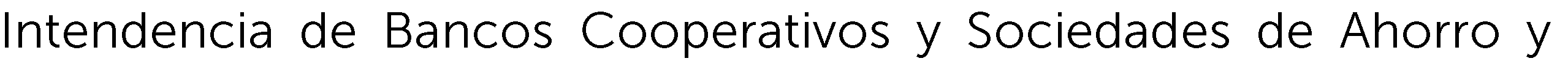 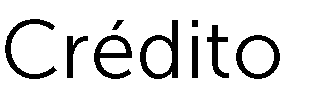 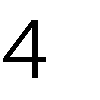 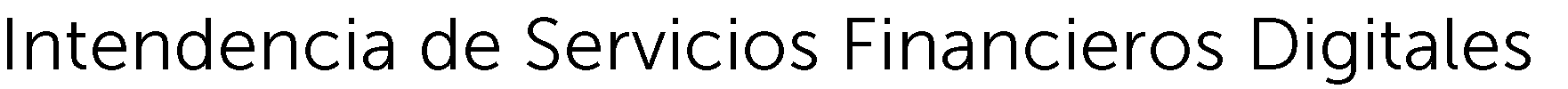 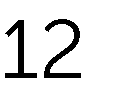 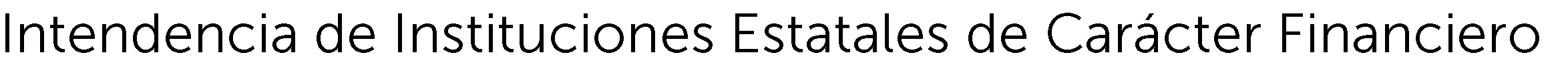 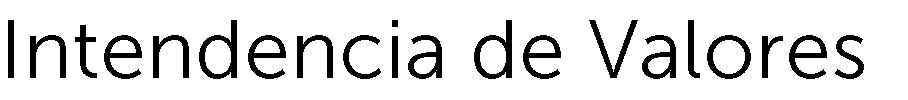 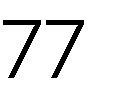 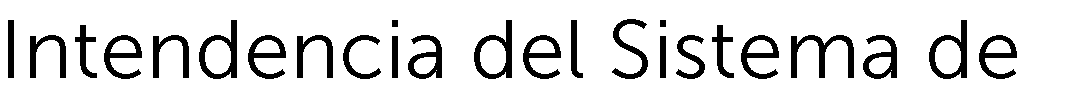 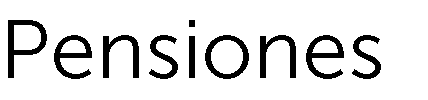 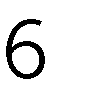 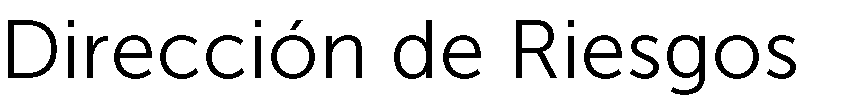 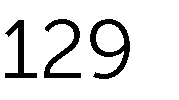 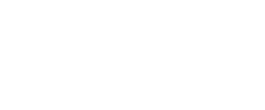 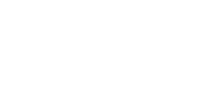 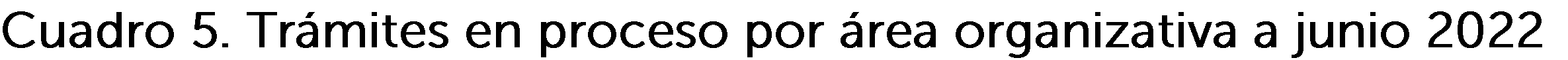 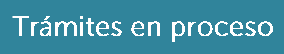 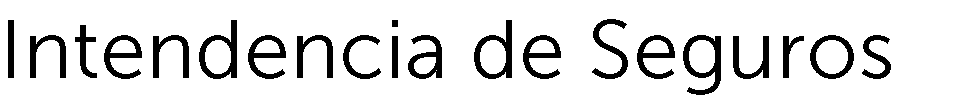 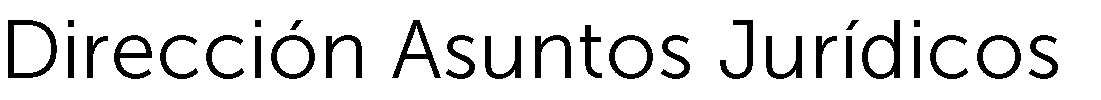 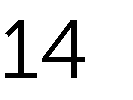 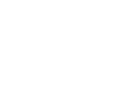 Atenciones	Total a junio 2022Atenciones	Total a junio 2022Personas atendidas presencialmente7327Personas atendidas telefónicamente7033Personas Evaluadas y Calificadas1427Dictámenes aprobados913Dictámenes no aprobados514Personas que solicitaron Evaluación por Enfermedad Grave46Personas que cumplen con requisitos para acceder al Beneficio de Devoluciónde Saldo7Evaluaciones Psicológicas realizadas86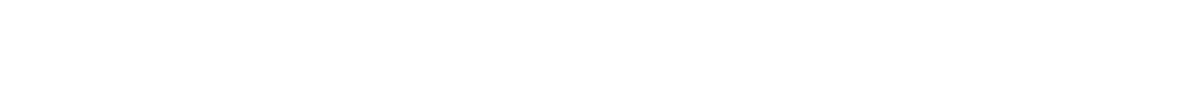 DepartamentoEstadísticasEstadísticasTotal a junio 2022Departamento	deLegalAsesoríaAsesoríaOpiniones jurídicas finalizadasOpiniones jurídicas finalizadasOpiniones jurídicas finalizadasOpiniones jurídicas finalizadas919Departamento	deLegalAsesoríaAsesoríaAudiencias conciliatorias realizadasAudiencias conciliatorias realizadasAudiencias conciliatorias realizadasAudiencias conciliatorias realizadas38Departamento de Litigios y SancionesDepartamento de Litigios y SancionesDepartamento de Litigios y SancionesPAS iniciadosPAS iniciadosPAS iniciadosPAS iniciados15Departamento de Litigios y SancionesDepartamento de Litigios y SancionesDepartamento de Litigios y SancionesMultas impuestas (número y monto)Multas impuestas (número y monto)Multas impuestas (número y monto)Multas impuestas (número y monto)6 ($187,428.96)Departamento de Litigios y SancionesDepartamento de Litigios y SancionesDepartamento de Litigios y SancionesAmonestacionesAmonestacionesAmonestacionesAmonestaciones6Departamento de Litigios y SancionesDepartamento de Litigios y SancionesDepartamento de Litigios y SancionesApoyo en proyectos de leyApoyo en proyectos de leyApoyo en proyectos de leyApoyo en proyectos de leyoDepartamento de Litigios y SancionesDepartamento de Litigios y SancionesDepartamento de Litigios y SancionesRequerimientos	atendidos	de	autoridades judiciales y otrosRequerimientos	atendidos	de	autoridades judiciales y otrosRequerimientos	atendidos	de	autoridades judiciales y otrosRequerimientos	atendidos	de	autoridades judiciales y otros1575Departamento de Litigios y SancionesDepartamento de Litigios y SancionesDepartamento de Litigios y SancionesOpinionesOpinionesOpinionesOpiniones8Departamento de Litigios y SancionesDepartamento de Litigios y SancionesDepartamento de Litigios y SancionesActos de comunicaciónActos de comunicaciónActos de comunicaciónActos de comunicación463Departamento de Litigios y SancionesDepartamento de Litigios y SancionesDepartamento de Litigios y SancionesRecursos de ReconsideraciónRecursos de ReconsideraciónRecursos de ReconsideraciónRecursos de Reconsideración5Departamento de Litigios y SancionesDepartamento de Litigios y SancionesDepartamento de Litigios y SancionesRecursos de ApelaciónRecursos de ApelaciónRecursos de ApelaciónRecursos de Apelación3Departamento de Litigios y SancionesDepartamento de Litigios y SancionesDepartamento de Litigios y SancionesAudiencias atendidasAudiencias atendidasAudiencias atendidasAudiencias atendidas3Departamento de Litigios y SancionesDepartamento de Litigios y SancionesDepartamento de Litigios y SancionesEscritos presentados en sede judicialEscritos presentados en sede judicialEscritos presentados en sede judicialEscritos presentados en sede judicial30Departamento de Registros del Sistema FinancieroDepartamento de Registros del Sistema FinancieroDepartamento de Registros del Sistema FinancieroAsientos registrales por nuevas inscripcionesAsientos registrales por nuevas inscripcionesAsientos registrales por nuevas inscripcionesAsientos registrales por nuevas inscripciones233Departamento de Registros del Sistema FinancieroDepartamento de Registros del Sistema FinancieroDepartamento de Registros del Sistema FinancieroModificacionesexistentesenasientosregistrales584Departamento de Registros del Sistema FinancieroDepartamento de Registros del Sistema FinancieroDepartamento de Registros del Sistema FinancieroCancelaciones de registrosCancelaciones de registrosCancelaciones de registrosCancelaciones de registros127Unidad	de	Acceso información Pública*alaSolicitudes atendidas del públicoSolicitudes atendidas del públicoSolicitudes atendidas del públicoSolicitudes atendidas del público33Unidad	de	Acceso información Pública*alaRequerimientos de Información de acuerdocon la LAIPRequerimientos de Información de acuerdocon la LAIPRequerimientos de Información de acuerdocon la LAIPRequerimientos de Información de acuerdocon la LAIP838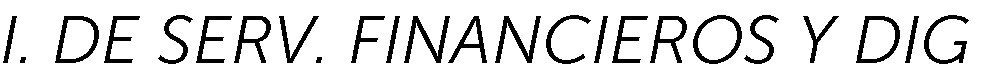 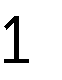 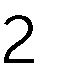 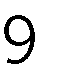 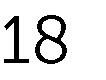 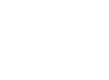 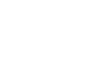 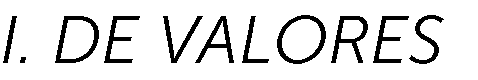 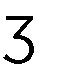 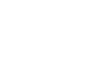 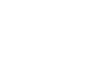 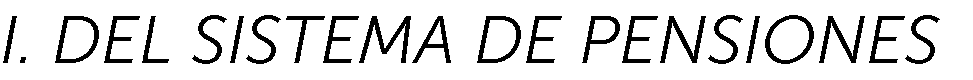 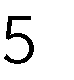 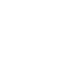 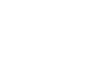 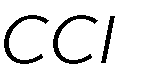 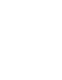 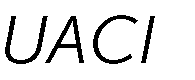 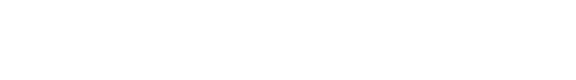 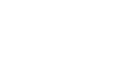 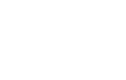 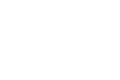 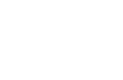 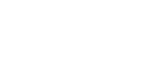 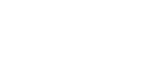 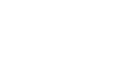 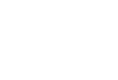 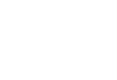 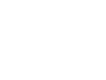 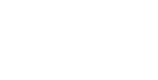 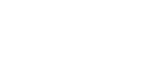 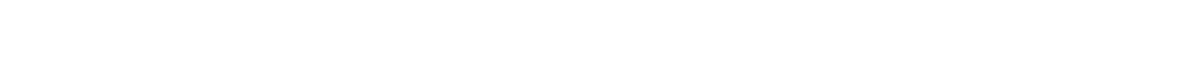 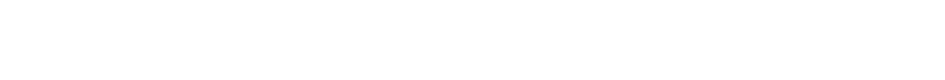 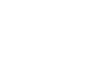 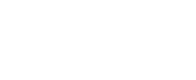 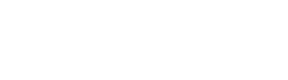 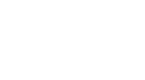 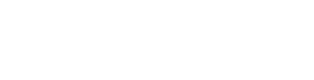 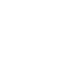 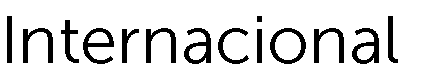 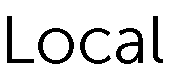 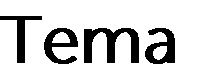 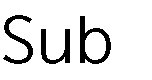 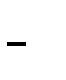 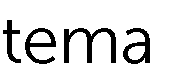 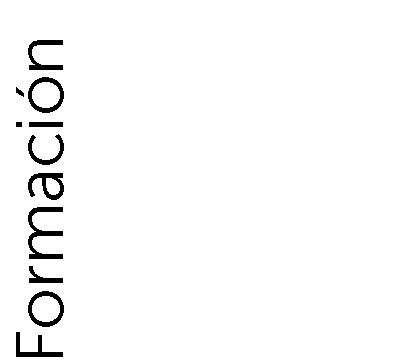 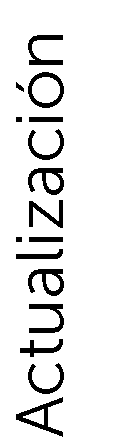 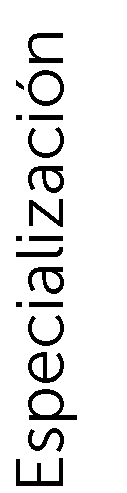 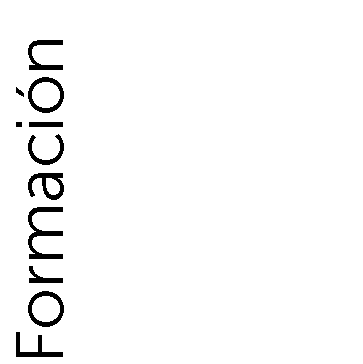 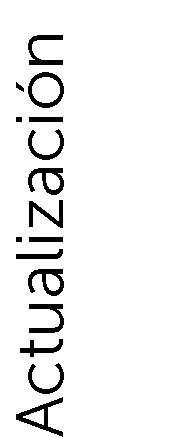 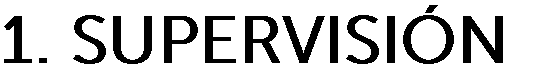 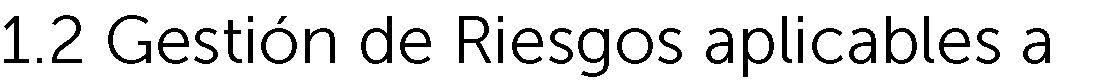 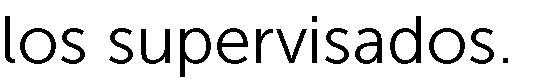 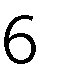 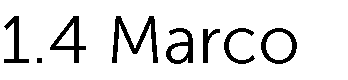 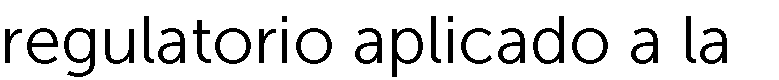 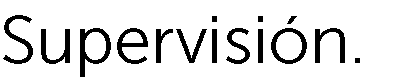 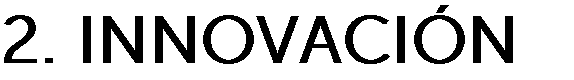 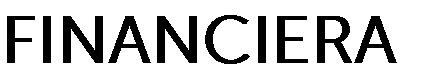 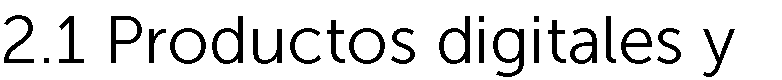 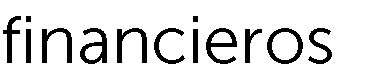 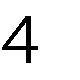 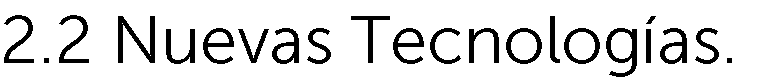 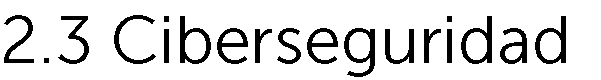 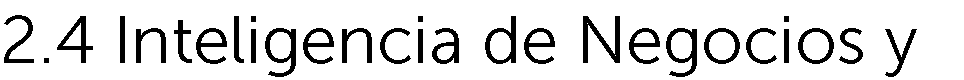 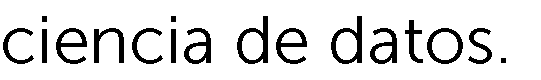 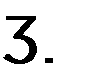 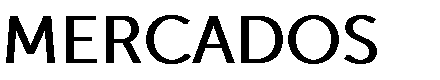 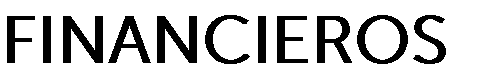 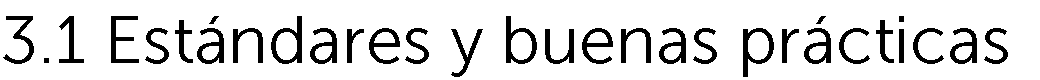 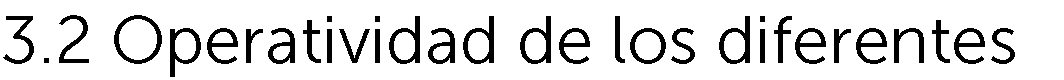 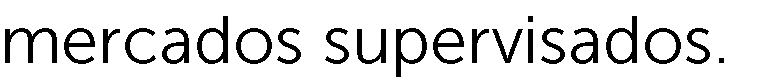 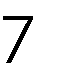 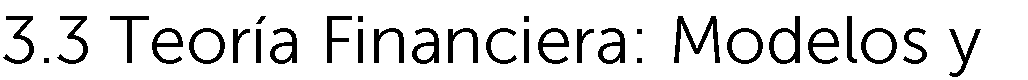 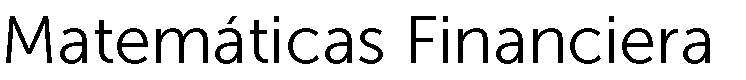 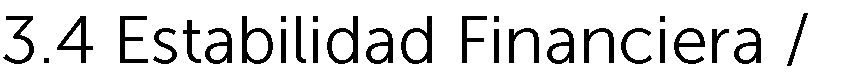 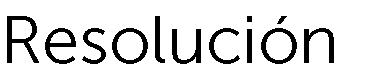 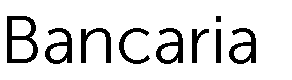 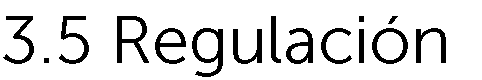 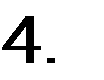 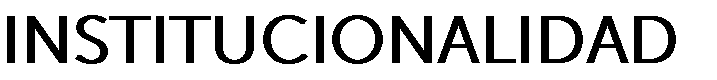 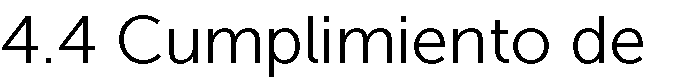 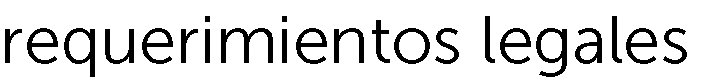 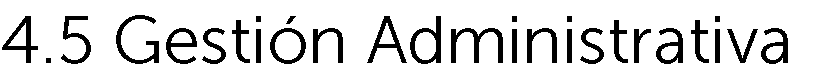 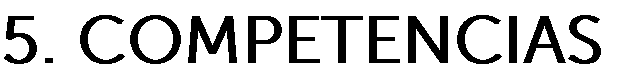 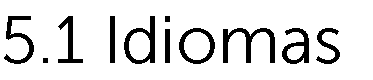 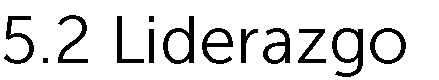 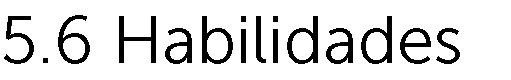 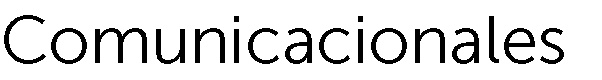 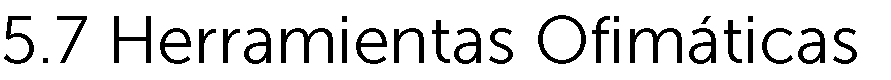 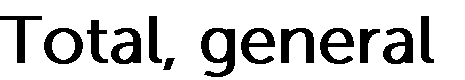 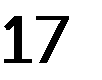 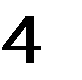 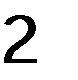 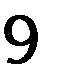 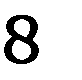 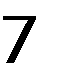 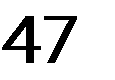 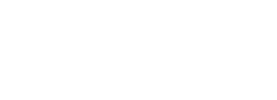 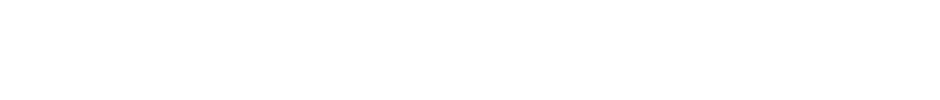 Actividades de atención al UsuarioTotal enero-junio 2022Usuarios atendidosWhatsApp5680Usuarios atendidosTelefónico1305Usuarios atendidosCorreo electrónico462Usuarios atendidosPresencial824Usuarios atendidosRedes Sociales310Usuarios atendidosTotal8581Denuncias atendidasCasos finalizados665Denuncias atendidasCasos en proceso135Denuncias atendidasTotal800Recuperación de mora previsionalCantidad de audiencias70Recuperación de mora previsionalMonto recuperado$	1,200,308.61Actividades de Educación FinancieraActividades de Educación FinancieraTotal deeventosTotal deeventosTotal deeventosPoblaciónbeneficiadaPoblaciónbeneficiadaPoblaciónbeneficiadaCapacitaciones y talleres de educación financiera dirigidos a Centros Escolares e instituciones públicas y privadas.1881881881881883,8233,8233,8233,8233,823Ministerio de Hacienda5050505050Tema:	Técnicas	modernas	de	administración,	control	interno	y	análisis	1Tema:	Técnicas	modernas	de	administración,	control	interno	y	análisis	1Tema:	Técnicas	modernas	de	administración,	control	interno	y	análisis	1Tema:	Técnicas	modernas	de	administración,	control	interno	y	análisis	1Tema:	Técnicas	modernas	de	administración,	control	interno	y	análisis	1Tema:	Técnicas	modernas	de	administración,	control	interno	y	análisis	15050505050financiero/Normativa técnica y legal aplicable al ámbito financiero gubernamental5050505050Instituto Nacional de Previsión Social de la Fuerza Armada (IPSFA)Tema: Financiamiento al Terrorismo: Fenómeno que debe prevenirse111116767676767Centro Nacional de Registro (CNR)Tema: Ley de titularización de activos222227575757575Ministerio de Relaciones exteriores (población salvadoreña con trabajo temporal)111113737373737Swisscontact - Retornados111111717171717FOSOFAMILIA (Mujeres Microempresarias ISDEMU, Procuraduría General de la República)Temas:¿Qué es el sistema financiero y cómo funciona? Y Finanzas personales y autonomía económicaManejo del crédito y Tarjetas de crédito4614,130TotalTotalTotal198198198198198614,130